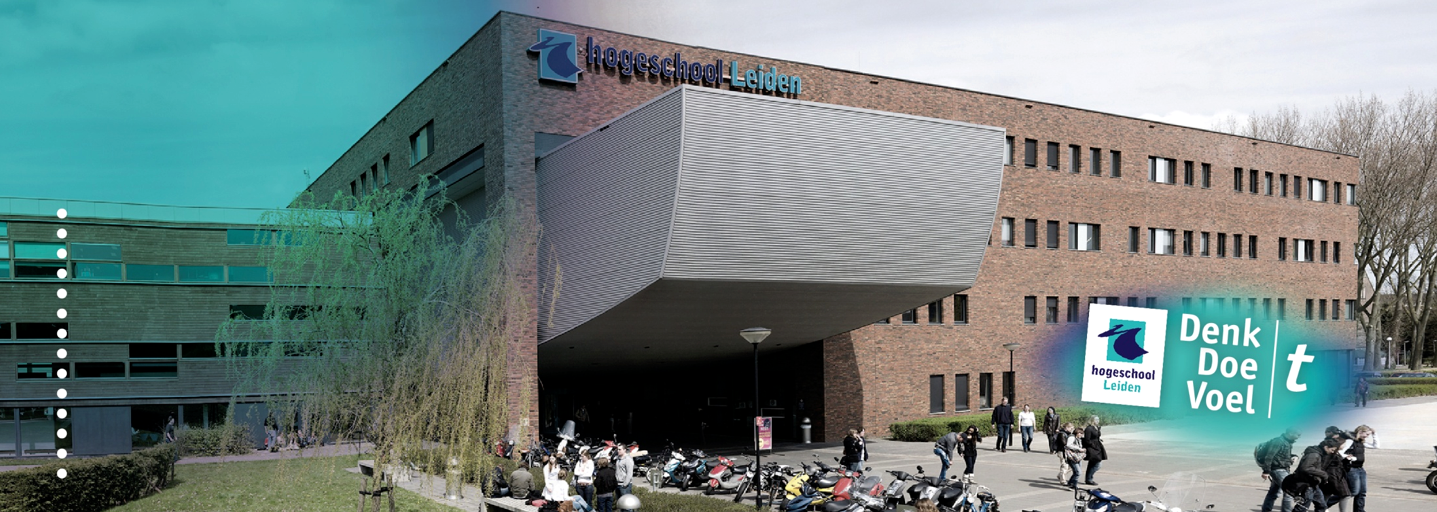 Gewelddadige handelingen en      ernstig gemeen spel op het voetbalveld‘Kwantitatief en kwalitatief onderzoek naar de afname van acceptatie van schikkingsvoorstellen na wijzigingen in het KNVB-tuchtrecht’Onderzoeksrapport afstuderenCode RE441CHogeschool Leiden 				 Opleiding HBO-RechtenM.E. van Loenen – s1058181 	Afstudeerbegeleider Law4C 	mr A. Kloover		 	kloover.a@hsleiden.nlOnderzoeksrapport  	Onderzoeksdocent Herkansingsdatum 6 oktober 2015	mr I. Van Mierlo 	mierlo.van.i@hsleiden.nl 	Opdrachtgever6 oktober 2015	KNVB, mr R. De Klerk2015-2016, blok 16	ruud.deklerk@knvb.nl  	Voorwoord 
De KNVB is opdrachtgever voor mijn afstudeeronderzoek. Aanleiding voor dit onderzoek zijn de gevolgen van de herziening van de strafcodes. Met ingang van seizoen 2014-’15 kampt de KNVB met een afname in de acceptatie van schikkingsvoorstellen. De procedure die doorlopen wordt om tot de schikkingsvoorstellen te komen en de inhoud van de schikkingsvoorstellen voldoet aan de wensen en eisen van de KNVB. De spelers zijn het vaak niet eens met de schikkingsvoorstellen en gaan niet akkoord met de straf die de KNVB hen aanbiedt. In dit onderzoek wordt gezocht naar antwoord op de vraag waarom spelers in bezwaar gaan tegen het schikkingsvoorstel. Met dit onderzoek worden de aanpassingen op verschillende manieren aan een analyse onderworpen. Het creëert inzicht in de cijfers ten opzichte van voorgaande seizoenen. Daarnaast geeft het de inhoudelijke bezwaren van de spelers weer en geven de medewerkers van de tuchtcommissies inzicht in de knelpunten in de tuchtprocedure met betrekking tot de schikkingsvoorstellen. De werking van de procedure en de invloed van de aanpassingen worden in de praktijk getoetst. Mijn dank gaat uit naar mijn vader, moeder en grote zus. Zonder hen was dit onderzoeksrapport niet tot stand gekomen. Leiden, 6 oktober 2015 Samenvatting
Aanleiding voor dit onderzoek zijn de gevolgen van de herziening van de strafcodes. Sinds de wijzigingen kampt de KNVB met een terugloop van de acceptatie van schikkingsvoorstellen. Ten opzichte van voorgaande seizoenen is sinds de invoering van de nieuwe strafcodes en de daarmee samenhangende geautomatiseerde afhandeling van tuchtzaken, een terugloop van het aantal geaccepteerde schikkingsvoorstellen geconstateerd. Een niet-akkoord leidt tot een tuchtzaak en daarmee voor extra werk voor de medewerkers van de tuchtcommissie..Het doel van het onderzoek is op grond van dossieronderzoek en interviews de KNVB adviseren om de acceptatie van schikkingsvoorstellen te laten toenemen. Het advies wordt gebaseerd op dossieronderzoek aan de hand van de Handleiding Tuchtzaken en de inhoudelijke bezwaren van de spelers. Daarnaast baseert het advies zich op de interviews met de medewerkers van de tuchtcommissies. Zij hebben zich dit seizoen hebben bezig gehouden met de schikkingsvoorstellen en geven inzicht in de knelpunten in de procedure met betrekking tot de schikkingsvoorstellen. De afname van de acceptatie van de schikkingsvoorstellen zorgt voor een toename in de tuchtprocedures, het is van belang dat de spelers zich herkennen en akkoord gaan met de schikkingsvoorstellen die door de KNVB worden aangeboden. Het advies richt zich op juridische maatregelen die de acceptatie van de schikkingsvoorstellen zullen verhogen. Beantwoording van de centrale vraag heeft plaatsgevonden aan de hand van drie deelvragen. Voor iedere deelvraag is een andere onderzoeksmethode toegepast. Dossieronderzoek aan de hand van de analyse van de Handleiding Tuchtzaken Amateurvoetbalen draagt bij aan inzicht in de invloed van de wijzigingen op de vorming van het praktijkprobleem. De onvrede naar aanleiding van de schikkingsvoorstellen is in kaart gebracht door inhoudelijke analyse van  de verweerschriften, bij deze analyse wordt stilgestaan bij de inhoudelijke argumenten in de verweerschriften. Door middel van interviews met de medewerkers tuchtzaken is onderzocht waar de knelpunten in de procedure liggen met betrekking tot de acceptatie van de schikkingsvoorstellen en welke maatregelen getroffen kunnen  worden om de acceptatie van de schikkingsvoorstellen te verhogen. De uitbreiding van de schikkingsvoorstellen draagt bij aan de vereenvoudiging van de tuchtprocedure. Immers, er zijn sinds de wijzigingen méér tuchtzaken die door middel van het schikkingsvoorstel afgehandeld kunnen worden. De aanpassing in de correspondentie omtrent tuchtrechtelijke beslissingen draagt in zoverre bij dat de drempel om een verweerschrift in te dienen naar aanleiding van het schikkingsvoorstel is verlaagd. De wijziging in de strafcodes is de grootste oorzaak van de afname van de acceptatie van de schikkingsvoorstellen. De schikkingsvoorstellen voldoen aan de wensen en eisen van de KNVB. De spelers zijn het vaak niet eens met de schikkingsvoorstellen en gaan niet akkoord met de straf die de KNVB hen aanbiedt. Uit de analyse van de verweerschriften is gebleken dat het zwaartepunt dat is geanalyseerd naar aanleiding van dit onderzoek richt zich tegen strafcode 3, 4 . Door de inhoudelijke argumenten in de verweerschriften te analyseren is vastgesteld dat het voor betrokken spelers van belang is dat de intentie van de overtreding wordt meegewogen in het schikkingsvoorstel. Spelers zijn van mening dat de spelsituatie anders handelen niet toeliet en dat er sprake is van overmacht. De intentie van de handeling moet leidend zijn voor de rode kaart. Vast onderdeel van  het verweerschrift is de strafmaat. Spelers zijn van mening dat de strafmaat dikwijls niet in lijn ligt met de overtreding. Dit wordt versterkt door het feit dat de specificatie van de overtreding ontbreekt in het schikkingsvoorstel. Spelers herkennen zich niet in de omschrijving van strafcode 3 en 4. De omschrijving ernstig gemeen spel en gewelddadige handelingen schrikt spelers af. Uit de kwalitatieve analyse van de interviews is gebleken dat de medewerkers van de tuchtcommissies de volgende factoren bestempelen als knelpunt in de tuchtprocedure. De specificatievragen hebben een grote invloed in de totstandkoming van het schikkingsvoorstel, de specificatievragen worden als grootste knelpunt in de tuchtprocedure ervaren. Daarnaast zijn de strafcodes op verschillende manieren teruggekomen in de antwoorden. De omschrijving van strafcode 3 en 4, de afname van de hoeveelheid strafcodes en daarmee ook de toename in de strafmaat bij sommige overtredingen. Door de wijzigingen zijn de schikkingsvoorstellen minder persoonlijk geworden. Het is van belang dat de omschrijving van de overtreding die begaan is wordt opgenomen in het schikkingsvoorstel en dat de omschrijving van de strafcode als ondersteuning biedt. Daarnaast moet de strafmaat bij strafcode 3 en 4 verruimd worden. Het is van belang dat spelers zich herkennen in de schikkingsvoorstellen die de KNVB hen aanbiedt.  Daarnaast raad ik aan om verschillende factoren op te nemen in het schikkingsvoorstel, inzicht in de totstandkoming van de schikking vergroot de herkenning onder de spelers. Hoofdstuk 1: Inleiding1.1: Aanleiding en probleemanalyseBij het begaan van grove overtredingen of het herhaaldelijk ontvangen van gele of rode kaarten in het amateurvoetbal komen leden van de KNVB in aanraking met het tuchtrecht dat de KNVB hanteert. Met ingang van seizoen 2014-’15 heeft er in de tuchtprocedure een aantal wijzigingen plaatsgevonden. In seizoen 2013-’14 en daaraan voorafgaande seizoenen nam de tuchtcommissie de zaak in behandeling, deed onderzoek aan de hand van binnengekomen verklaringen en kwam vervolgens tot een uitspraak. Deze uitspraak kon onder andere bestaan uit uitsluiting voor één of meer wedstrijden, een geldboete of een schorsing.  Na een grove overtreding hoefde in eerste instantie alleen de scheidsrechter, en eventueel zijn assistenten, te rapporteren. De medewerkers van de tuchtcommissie beoordeelden het wedstrijdformulier en de verklaring van de scheidsrechter. Op grond van deze twee factoren werd een schikkingsvoorstel geformuleerd en per post verzonden naar de betrokken speler. Als de speler niet binnen een termijn van drie werkdagen in bezwaar ging tegen het schikkingsvoorstel, werd aangenomen dat de schikking werd geaccepteerd en werd de straf onherroepelijk. Indien de speler niet akkoord ging met het schikkingsvoorstel en op de juiste manier bezwaar maakte, volgde alsnog een volledige behandeling door de tuchtcommissie. Hierbij werden verklaringen van beide verenigingen, de betrokken tegenspeler, de eventuele rapporteur en de waarnemer opgevraagd. Met ingang van seizoen 2014-’15 zijn drie veranderingen doorgevoerd in de tuchtprocedure. Deze veranderingen moeten bijdragen aan een vereenvoudigde  tuchtprocedure. Er heeft een wijziging plaatsgevonden in de strafcodes, de mogelijkheden met betrekking tot het schikkingsvoorstel zijn uitgebreid en de correspondentie over de tuchtzaken naar de betrokkenen vindt op een andere manier plaats. De strafcodes, de gronden waarop de rode kaarten worden gegeven zijn veranderd. In het oude systeem werd gewerkt met 46 strafcodes, 20 voor gele kaarten en 26 voor rode kaarten. Het aantal strafcodes is gereduceerd tot 8 en het verslag van de scheidsrechter is vervangen door een vragenlijst die de scheidsrechter invult na de tenlastelegging op het wedstrijdformulier. Daarnaast is het schikkingsvoorstel uitgebreid. De uitbreiding houdt in dat voortaan ook verenigingsstraffen kunnen worden afgerond door middel van een schikkingsvoorstel. Bijvoorbeeld, wanneer een team een wedstrijd niet kan uitspelen ontvangt de vereniging hiervoor een straf. In het nieuwe systeem wordt er in dit geval net als bij individuele zaken, ook een schikkingsvoorstel aangeboden. De wijziging in de correspondentie heeft betrekking op het volgende. In het oude systeem werden de schikkingsvoorstellen nog per post aan de spelers verzonden en werd er gecommuniceerd via de vereniging. In het nieuwe systeem vindt deze communicatie alleen nog per mail en direct naar de speler plaats.Aanleiding voor dit onderzoek zijn de gevolgen van de herziening van de strafcodes. Voor aanvang van het onderzoek werd verwacht dat de overige twee veranderingen in mindere mate hebben bijgedragen aan het praktijkprobleem waar de KNVB mee kampt. Sinds de wijzigingen kampt de KNVB met een terugloop in de acceptatie van schikkingsvoorstellen. Ten opzichte van voorgaande eerste seizoenshelften is sinds de invoering van de nieuwe strafcodes en de daarmee samenhangende geautomatiseerde afhandeling van tuchtzaken, een terugloop van het aantal geaccepteerde schikkingsvoorstellen geconstateerd. Bij bepaalde strafcodes is de acceptatie afgenomen met bijna 20%. Een niet-akkoord leidt tot een tuchtzaak en daarmee voor extra werk voor de medewerkers van de tuchtcommissie.De herziening van de strafcodes is gecombineerd met het vervangen van het verslag van de scheidsrechter. In het nieuwe systeem vult de scheidsrechter na aantekening van een rode kaart op het wedstrijdformulier een stroomschema met vragen in. Deze vragen zijn gebaseerd op de straftoemetingsrichtlijnen die de KNVB hanteert bij het vaststellen van een passende straf na het begaan van een overtreding. Met het antwoorden van de scheidsrechter wordt de basis voor het schikkingsvoorstel direct ingevuld en is de stap maatwerk door de medewerker tuchtzaken vervangen. In het oude systeem werd er gewerkt met 46 strafcodes. Wanneer een overtreding op het veld was begaan en er geen geschikte omschrijving beschikbaar was in één van de 46 strafcodes, was er een strafcode voor overige omschrijvingen, strafcode 99. Het probleem van strafcode 99 was dat medewerkers tuchtzaken veel werk moesten verzetten om tot een passend schikkingsvoorstel te komen. De stap maatwerk was in dit geval een zeer grote stap. Het grote aantal strafcodes en het gebrek aan overzicht bij scheidsrechters zorgde er voor dat relatief vaak strafcode 99 toegepast werd. Het aantal strafcodes is teruggebracht naar 8 en er is vastgehouden aan de omschrijvingen van de overtredingen in de spelregels.   Het gevolg van de afname van de acceptatie van schikkingsvoorstellen is dat tuchtrechtspraak onbetaalbaar wordt voor de KNVB. Een lichte terugloop van het aantal geaccepteerde schikkingsvoorstellen was wel ingecalculeerd omdat het schikkingsvoorstel op minder informatie wordt gebaseerd en de stap maatwerk in sommige gevallen is komen te vervallen. Een terugloop in de mate waarvan nu wordt gesproken, werd niet voorzien en is ook zeer onwenselijk. Wanneer sprake is van een bijzondere situatie of van een uitzonderlijk geval wordt de stap maatwerk door de medewerker van de tuchtcommissie wel genomen. Dit is bijvoorbeeld het geval als een rode kaart wordt gegeven naar aanleiding van herhaaldelijk onsportief gedrag. De scheidsrechter krijgt dan alsnog de ruimte om het voorval in een verslag weer te geven.1.2: Doelstelling 
Het doel van het onderzoek is op grond van dossieronderzoek en interviews de KNVB adviseren om de acceptatie van schikkingsvoorstellen te laten toenemen. Het advies wordt gebaseerd op dossieronderzoek naar de inhoudelijke bezwaren van de spelers en interviews met de medewerkers van de tuchtcommissies die zich dit seizoen hebben bezig gehouden met de schikkingsvoorstellen. Het advies richt zich op juridische maatregelen die de acceptatie van de schikkingsvoorstellen zullen verhogen. Het praktijkprobleem waar de KNVB mee kampt is niet alleen van invloed op de medewerkers van de tuchtcommissies maar ook op de spelers. De afname van de acceptatie van de schikkingsvoorstellen zorgt voor een toename in de tuchtprocedures, ook de zaken die afgehandeld hadden kunnen worden in een schikking, worden nu inhoudelijk behandeld door de tuchtcommissie. Het is van belang dat de spelers zich herkennen en akkoord gaan met de schikkingsvoorstellen die door de KNVB worden aangeboden. 1.3: Centrale vraag
Welk advies kan aan de KNVB worden gegeven om de acceptatie van schikkingsvoorstellen, zoals geregeld in de handleiding tuchtzaken, te verhogen op grond van dossieronderzoek binnen 6 districten en interviews met medewerkers van de tuchtcommissies? 1.4 DeelvragenDe beantwoording van de centrale vraag zal plaatsvinden aan de hand van de beantwoording van de volgende die deelvragen. Deelvraag 1
Wat houdt de handleiding tuchtzaken en in het bijzonder de tuchtprocedure in? Deelvraag 2 
Wat zijn de inhoudelijke bezwaren met betrekking tot de schikkingsvoorstellen in alle districten? Deelvraag 3
Wat zijn de knelpunten in de procedure met betrekking tot de acceptatie van de schikkingsvoorstellen? Hoofdstuk 2: Begrippen operationaliserenHandleiding tuchtzaken 
Wanneer in dit onderzoek wordt gesproken over de handleiding tuchtzaken wordt de Handleiding Tuchtzaken Amateurvoetbal 2014-‘15 bedoeld. De handleiding tuchtzaken is een verlengde van het reglement amateurvoetbal. In het kader van dit onderzoek is het om twee redenen van belang dat de tuchtprocedure aan een analyse wordt onderworpen. Ten eerste is het doel van dit onderzoek om wellicht een wijziging aan te brengen in de tuchtprocedure waarmee de acceptatie van schikkingsvoorstellen zal toenemen. Daarom is het van belang om te weten hoe de tuchtprocedure er nu uitziet, hoe deze eruitzag voor de wijzigingen en welke problemen de wijzigingen met zich hebben meegebracht. Ten tweede is de analyse van belang om de leesbaarheid van het onderzoek te vergroten. In de tweede deelvraag wordt verder ingegaan op de bezwaarschriften van de spelers, om deze deelvraag te kunnen beantwoorden en te begrijpen is het van belang dat eerst duidelijk wordt wat de tuchtprocedure inhoudt. De organisatie van verschillende procedures binnen de KNVB wordt weergegeven in handleidingen. De tuchtprocedure die de KNVB hanteert uiteengezet in de handleiding tuchtzaken. In de handleiding zijn verschillende thema’s opgenomen waaronder het schikkingsvoorstel, behandeling door de tuchtcommissie en de richtlijnen straftoemeting. De handleiding tuchtzaken verwijst naar de reglementen amateurvoetbal, het document waarin het tuchtreglement is opgenomen. Bezwaar 
In het kader van dit onderzoek zijn we op zoek naar betrokken spelers die niet akkoord zijn gegaan met het schikkingsvoorstel dat de KNVB hen heeft aangeboden naar aanleiding van een rode kaart. In dit onderzoek spreken we van een niet acceptatie als een speler succesvol bezwaar heeft gemaakt, binnen de daarvoor gestelde termijn, op grond van artikel 53 reglement tuchtzaken amateurvoetbal. De speler dient schriftelijk zijn bezwaar te maken binnen drie dagen na het ontvangen van het schikkingsvoorstel. Tuchtprocedure
Waar in dit onderzoek wordt gesproken over de tuchtprocedure wordt gedoeld op de procedure die aanvangt na ontvangst van het bezwaarschrift op het schikkingsvoorstel van de KNVB. Met de tenlastelegging, de aantekening van de strafcode op het wedstrijdformulier wordt formeel al een tuchtzaak aanhangig. Door het bezwaarschrift gaat de zaak door naar de tuchtcommissie en vangt de tuchtprocedure feitelijk aan. Schikkingsvoorstel 	
In dit project onderzoeken we de afname van de acceptatie van schikkingsvoorstellen. In het kader van het onderzoek wordt als schikkingsvoorstel bestempeld het voorstel dat de KNVB aan de betrokkene doet na een overtreding. Het schikkingsvoorstel wordt gevormd als een overtreding aanhangig wordt gemaakt bij de tuchtcommissie door een aantekening van de scheidsrechter op het wedstrijdformulier of een schriftelijke aangifte. De tuchtcommissie heeft dan de bevoegdheid de betrokkene een schikkingsvoorstel aan te bieden. Het schikkingsvoorstel wordt gevormd op basis van de aantekening van een strafcode op het wedstrijdformulier, de antwoorden op de vragen in het bijbehorende stroomschema en eventueel aanvullende rapporten van betrokkenen. Strafcode 	
In dit project wordt onderzocht wat de oorzaak is van de afname van de acceptatie van de schikkingsvoorstellen. Dit seizoen is het eerste waarbij met de nieuwe strafcodes wordt gewerkt. De strafcodes zijn de omschrijving van de strafbare feiten die staan omschreven in het spelregelboekje conform artikel 24 reglement tuchtzaken amateurvoetbal. Strafmaat 		
In het kader van dit onderzoek wordt regelmatig gesproken over de strafmaat in het schikkingsvoorstel. Bij het bepalen van de passende straffen en maatregelen na overtredingen wordt zoveel mogelijk rekening gehouden met de toegepaste straffen in soortgelijke zaken. Daarnaast zijn door de overlegvergadering tucht- en beroepszaken straftoemetingsrichtlijnen vastgesteld die toe uniforme bestraffing moeten leiden. Ook kan rekening worden gehouden met recidive en de straf die door de vereniging aan betrokkene is opgelegd. Richtlijnen straftoemeting 
Bij het vaststellen van de strafmaat wordt gebruik gemaakt van richtlijnen op het gebied van straftoemeting. De overlegvergadering tucht- en beroepszaken, die bestaat uit de voorzitters van de tuchtcommissies en de commissies van beroep van de 6 KNVB districten en twee onafhankelijke voorzitters, stellen jaarlijks voor aanvang van het nieuwe voetbalseizoen nieuwe richtlijnen vast voor het opleggen van straffen en maatregelen. Na advies van het bestuur amateurvoetbal worden deze richtlijnen jaarlijks geëvalueerd en indien nodig bijgesteld op basis van voorstellen uit de verschillende tuchtcommissies en commissies van beroep. Deze evaluatie zorgt ervoor dat voortschrijdende ontwikkelingen worden verwerkt in de tuchtrechtspraak en wordt getracht tot een juiste en uniforme tuchtrechtspraak binnen de KNVB te komen. Tuchtcommissie 
Wanneer in dit kader van het onderzoek wordt gesproken van de tuchtcommissie worden de landelijke tuchtcommissie dan wel de tuchtcommissie van een district bedoeld. Bij sprake van tuchtrechtspraak binnen de sectie amateurvoetbal in hoger beroep wordt gesproken over de landelijke commissie van beroep dan wel de commissie van beroep van een district. Hoofdstuk 3: Onderzoeksmethode3.1: Deelvraag 1 Wat houdt de handleiding tuchtzaken en in het bijzonder de tuchtprocedure in?De tuchtprocedure en de veranderingen die in dit seizoen zijn doorgevoerd worden door middel van de eerste deelvraag in kaart gebracht. Dossieronderzoek vindt plaats aan de hand van de analyse van de Handleiding Tuchtzaken Amateurvoetbal en de wijzigingen in de handleiding ten opzichte van voorgaande seizoenen. De handleiding tuchtzaken bevat de richtlijnen die de KNVB hanteert op het gebied van tuchtrecht en het samenstellen van schikkingsvoorstellen. Dossieronderzoek aan de hand van deelvraag 1 draagt bij aan een inzicht in de wijzigingen en de invloed van de wijzigingen op de vorming van het praktijkprobleem. Daarnaast draagt dit onderdeel bij aan een algemeen inzicht voor de KNVB en de lezer van het onderzoeksrapport. Om een actueel beeld te vormen over de wijzigingen die de afgelopen seizoen zijn aangebracht in de handleiding tuchtzaken vergelijk ik in deze analyse de Handleiding Tuchtzaken 2014-’15 met die van de twee voorgaande seizoenen. 3.2: Deelvraag 2 
Wat zijn de inhoudelijke bezwaren met betrekking tot de schikkingsvoorstellen in alle districten?
De onvrede over de afhandeling van de rode kaarten en de inhoudelijke bezwaren tegen de schikkingsvoorstellen in kaart gebracht door middel van dossieronderzoek. De inhoudelijke analyse van de verweerschriften draagt bij aan de beeldvorming over de inhoud van het praktijkprobleem en de totstandkoming van de aanbevelingen. De analyse van de verweerschriften heeft plaatsgevonden aan de hand van de kwantitatieve analyse van gegevens. In deze deelvraag wordt het praktijkprobleem op districtsniveau in kaart gebracht en vindt de inhoudelijke en feitelijke analyse van de verweerschriften van spelers plaats. Sinds de invoering van de wijzigingen in de tuchtprocedure is het aantal verweerschriften toegenomen. Populatie en steekproef 
Voor de analyse van de inhoudelijke bezwaren van de spelers ontvang ik tussen de 35 en de 40 verweerschriften per district. De commissie die verantwoordelijk is voor de afhandeling van de tuchtzaken in de landelijke competitie wordt in het kader van dit onderzoek meegenomen als district. Dat zorgt er voor dat in totaal uit 6 districten verweerschriften worden opgenomen in het onderzoek. Namelijk Landelijk, Noord, Oost, Zuid I, West I en West II. District Zuid II wordt uitgesloten van het onderzoek. De organisatie van dit district is momenteel niet op orde en elke belasting bovenop de normale werkbelasting is zeer ongewenst. Om representatief onderzoek te waarborgen wordt een groot aantal bezwaarschriften geanalyseerd, totaal zijn er 216 bezwaarschriften opgenomen in het onderzoek. Gezien dit grote aantal is het onderzoek verdeeld over de 6 overige districten representatief voor de gehele organisatie en al haar districten. De medewerkers van de tuchtcommissies van alle districten selecteerden tussen de 35 en 40 verweerschriften. De kwaliteit van de bezwaarschriften is gewaarborgd als daadwerkelijk wordt gereageerd op de inhoud van het schikkingsvoorstel. Met de analyse van de bezwaarschriften wordt de onvrede van de spelers in kaart gebracht. Hypothese 
De verwachting is dat de afname van de acceptatie van de schikkingsvoorstellen voornamelijk wordt veroorzaakt door de wijzigingen in de strafcodes. Deze verwachting is gebaseerd op de oriënterende gesprekken met de opdrachtgever en het vooronderzoek waarin voorafgaand aan het onderzoek een aantal bezwaarschriften is geanalyseerd en een aantal spelers zijn geïnterviewd. De wijzigingen die zijn aangebracht in de strafcodes moesten zorgen voor een vereenvoudiging in de tuchtprocedure. Verwacht wordt dat de vereenvoudiging is doorgeschoten en dat het systeem schikkingsvoorstellen oplevert waarin de spelers zich niet herkennen. Daarnaast wordt verwacht dat de strafmaat een belangrijk onderdeel is in het schikkingsvoorstel waarin de speler zich niet herkent. Verwerken kwantitatieve gegevens 
Door de inhoudelijke bezwaren te analyseren aan de hand van de kwantitatieve analyse van gegevens en in te delen in categorieën geef ik antwoord op de vraag waarom spelers na de aanpassingen in de tuchtprocedure niet meer akkoord gaan met de schikkingsvoorstellen die de KNVB hen aanbiedt. Bij deze analyse maak ik gebruik van frequentieverdeling op twee gronden, de verweerschriften worden ingedeeld op basis van strafcode en district. Vervolgens worden de inhoudelijke verweren van de spelers ingedeeld in categorieën. Deze categorieën zullen worden gebaseerd op de grondslag van het verweer: hetgeen in het schikkingsvoorstel waartegen de speler in kwestie bezwaar maakt. Deze onderzoeksresultaten geef ik weer in een tabel, de frequentieverdeling is op deze manier overzichtelijk en kan toegepast worden in de verdere analyse van de onderzoeksgegevens.  De onvrede van de spelers komt naar voren in de inhoudelijke bezwaren uit de verweerschriften. Om de onderzoeksresultaten overzichtelijk weer te geven en de verhouding aan te tonen tussen het aantal strafcodes en de inhoud van de verweerschriften pas ik een relatieve frequentieverdeling toe. Deze relatieve frequentie verdeling geef ik weer in een cirkeldiagram.  De weergave van de onderzoeksresultaten in een cirkeldiagram geven een overzichtelijk overzicht in de verhoudingen van de inhoudelijke bezwaren van de spelers in de verweerschriften. Met deze onderzoeksmethoden geeft deelvraag 2 niet alleen antwoord op de vraag wat de inhoudelijke bezwaren zijn maar verleent de analyse ook inzicht in de verhouding van het probleem tussen de districten. Daarnaast geeft het inzicht in de aandachtspunten die tot verbetering van de juridische procedure moeten leiden, waardoor een hogere acceptatie van schikkingsvoorstellen zal worden gerealiseerd. 3.3: Deelvraag 3 De medewerkers van de tuchtcommissies hebben sinds de wijzigingen bij aanvang van dit seizoen alle schikkingsvoorstellen en de verweerschriften daarop beoordeeld. Door middel van interviews met de medewerkers tuchtzaken onderzoek ik waar de knelpunten in de procedure liggen met betrekking tot de acceptatie van de schikkingsvoorstellen en welke maatregelen getroffen moeten worden om de acceptatie van de schikkingsvoorstellen te laten toenemen.  Wat zijn de knelpunten in de procedure met betrekking tot de acceptatie van de schikkingsvoorstellen?
Uit elk district dat deelneemt aan dit onderzoek heeft één van de medewerkers antwoord gegeven op mijn vragen. In totaal zijn er 6 interviews opgenomen in het onderzoek. De uitwerking van de interviews heeft plaatsgevonden aan de hand van de 8 stappen van het verwerken van kwalitatieve gegevens.Het doel van de interviews is om de knelpunten in de tuchtprocedure te achterhalen. Naar aanleiding van deelvraag 2 is inzicht verleend in de bezwaren en de inhoudelijke argumenten in de verweerschriften. Om meer specifiek inzicht te verlenen in de maatregelen die noodzakelijk zijn worden de knelpunten in de procedure inzichtelijk gemaakt door middel van de interviews met de medewerkers van de tuchtcommissies. In het kader van het vooronderzoek en ter oriëntatie op één van de doelgroepen heb ik spelers geïnterviewd. Het doel van deze proefinterviews was om te achterhalen in hoeverre spelers op de hoogte zijn van de wijzigingen die de KNVB met de aanvang van dit seizoen heeft ingevoerd en hun mening met betrekking tot het praktijkprobleem. Ik ben in gesprek gegaan met drie spelers uit district Zuid I. Deze interviews bleken niet van waarde voor het onderzoek. De kennis over de tuchtprocedure van de KNVB bleek beperkt. Eén van de spelers was ten tijde van het interview al in aanraking geweest met het tuchtrecht in de nieuwe stijl. Zijn mening was gebaseerd op deze ervaring, desondanks bleek dat hij geen inhoudelijke kennis had over de procedure. Het verweer in zijn zaak was verzorgd door het verantwoordelijke bestuurslid van zijn voetbalvereniging. Hypothese
Voorafgaand aan het vaststellen van de interviewvragen heb ik op grond van mijn vooronderzoek en de gesprekken met de opdrachtgever vastgesteld welke onderwerpen ik terug wil laten komen in de interviewvragen. De onderwerpen zijn de wijziging van de strafcodes, de gevolgen die de wijzigingen hebben op de tuchtprocedure, de specificatievragen die worden ingevuld door scheidsrechters naar aanleiding van een rode kaart en de invloed op de medewerkers van de tuchtcommissies naar aanleiding van het praktijkprobleem. Een schematische weergave  van de interviewonderwerpen is  opgenomen in afbeelding 1 in de bijlage. Naar aanleiding van mijn vooronderzoek waarbij ik spelers heb geïnterviewd en mij heb verdiept in de wijzigingen die de KNVB heeft aangebracht in de tuchtprocedure heb ik deze onderwerpen vastgesteld als factoren die van invloed kunnen zijn op de afname van de acceptatie van schikkingsvoorstellen. Door de mate van invloed in te schatten op de afname van de acceptatie van schikkingsvoorstellen heb ik de volgorde van de onderwerpen bepaald. De inschatting is dat de wijziging in de strafcodes de grootste invloed heeft gehad in de vorming van het praktijkprobleem. Daarnaast is de verwachting de tuchtprocedure, de specificatievragen en de medewerkers een zekere invloed hebben gehad. Door middel van interviewvraag 2 wordt vastgesteld of de volgorde van deze onderwerpen juist is. ‘Welke factor in de tuchtprocedure is volgens u de grootste oorzaak van de afname van de acceptatie van schikkingsvoorstellen?’. Doel van deze interviewvraag is de grootste oorzaak van de afname van de acceptatie van schikkingsvoorstellen vast te stellen. In de overige vragen komen de andere factoren aan bod die mede van invloed geweest kunnen zijn op de afname van de acceptatie, de overige interviewvragen zijn ingedeeld op onderwerp. Alle factoren die de medewerkers van de tuchtcommissies als oorzaak van de afname van de acceptatie van schikkingsvoorstellen ervaren komen naar voren in het onderzoek. Daarnaast heb ik een proefinterview gehouden om mijn vragen te testen. De interviews worden verwerkt door middel van de acht stappen van het verwerken van kwalitatieve gegevens.  Populatie en steekproef
Om een duidelijk overzicht te krijgen waar de tuchtprocedure spaak loopt, zal ik medewerkers van de tuchtcommissie interviewen. Zij hebben gedurende het seizoen 2014-’15 alle niet geaccepteerde schikkingsvoorstellen en verweerschriften beoordeeld. Hierdoor hebben zij een duidelijk overzicht van de knelpunten in de tuchtprocedure. Van ieder district dat deelneemt aan dit onderzoek zal ik een medewerker interviewen. Ook in dit onderdeel van het onderzoek wordt district Zuid II uitgesloten van het onderzoek. Een overzicht van de interviewvragen is opgenomen in bijlage 2. In totaal zal ik 6 medewerkers interviewen uit de districten Landelijk, Noord, Oost, Zuid I, West I en West II. Vanwege de druk die er op de medewerkers van de tuchtcommissie neem ik de interviews telefonisch af. Hoofdstuk 4: Informatief kader ‘Voetbal om van te houden. Het is waar Nederland bekend om  staat. Voetbal dat gewonnen heeft, ook als de score iets anders zegt. Voetbal met supporters die de harten van de wereld veroverd hebben door voetbalplezier en verbroedering uit te stralen. Voetbal om van te houden. Het is iets waar we steeds meer naar verlangen. Omdat het niet zo vanzelfsprekend is. Samen gaan we het terugbrengen.’ 
De Koninklijke Nederlandse Voetbalbond –de KNVB- stelt zich als vereniging ten doel, het bevorderen en doen bevorderen van de voetbalsport in al zijn verschijningsvormen. Als lid van de internationale voetbalorganisatie Fédération Internationale de Football Association –FIFA- en de Europese voetbalorganisatie Union of European Football Associations –UEFA- vertegenwoordigt de KNVB het beleid van deze organisaties in Nederland. FIFA streeft constante verbetering van de voetbalsport wereldwijd na. De KNVB organiseert wekelijks bijna 33.000 wedstrijden. Alle voetbalteams die deelnemen aan wedstrijden worden voorzien van een gekwalificeerde scheidsrechter. De opleiding van de Arbiters evenals het opstellen en handhaven van de spelregels vallen onder de verantwoordelijkheid van de KNVB. De spelregels in de voetbalsport, ook wel the Laws of the Game, worden beschermd door de International Football Association Board –IFAB-. Dat houdt in dat de IFAB erop toeziet dat de spelregels op een uniforme manier wereldwijd worden toegepast en gecontroleerd. De IFAB bestaat uit 5 leden waaronder de FIFA en alle voetbalbonden van het Verenigd Koninkrijk:  Engeland, Noord-Ierland, Schotland en Wales. Sinds haar oprichting in 1886 fungeert de IFAB als bewaker van de spelregels. De FIFA erkent sinds haar oprichting in 1904 de regelgeving zoals die is opgesteld door de IFAB en heeft in haar statuten opgenomen dat alle leden van de FIFA de spelregels zoals opgesteld door de IFAB moeten naleven. De KNVB heeft de  spelregelcommissie verantwoordelijk gemaakt voor de juiste vertaling van de spelregels die de IFAB opstelt. Deze commissie ziet er vervolgens ook op toe dat de regels op de juiste wijze worden toegepast in de Nederlandse voetbalcompetities en in het tuchtrecht van de KNVB. De KNVB streeft in haar beleid naar voetbal om van te houden. Ontwikkeling en vernieuwing van de juridische procedures zijn daarin een belangrijk onderdeel. Met ingang van seizoen 2014-’15 heeft de tuchtprocedure een drietal veranderingen ondergaan. Het schikkingsvoorstel wordt uitgebreider aangeboden, er heeft een herziening van de strafcodes plaatsgevonden en het verzenden van tuchtrechtelijke mededelingen aan leden vindt op een andere manier plaats. De gevolgen van deze veranderingen zijn aanleiding geweest voor dit onderzoek. Hoofdstuk 5: Juridisch kaderDe Koninklijke Nederlandse Voetbal BondDe KNVB is met ruim 1,2 miljoen leden de grootste sportbond van Nederland. De sportbond is georganiseerd in vorm van een vereniging met volledige rechtsbevoegdheid en haar zetel bevindt zich in Zeist. De organisatie is onderverdeeld in 7 districten –waarvan één landelijk- verspreid over Nederland. Circa 3.300 voetbalverenigingen zijn aangesloten bij de sportbond. Door een lidmaatschap bij één van deze verenigingen aan te gaan is de speler automatisch verbonden met een lidmaatschap bij de KNVB. De KNVB maakt in haar organisatie onderscheid tussen amateurvoetbal en betaald voetbal. Dit onderzoek richt zich op het amateurvoetbal. De voornaamste taken van de businessunit amateurvoetbal van de KNVB zijn het organiseren van de competitie en het ondersteunen van verenigingen in hun functioneren. Het amateurvoetbal is georganiseerd langs de kerntaken voetbal, competitie - en clubservice. Arbitrage en tuchtrecht vallen onder de kerntaak competitie. De amateurverenigingen staan centraal in dit beleid. In het kader van dit onderzoek ligt de focus op het tuchtrecht in het amateurvoetbal.Tuchtrechtspraak
Tuchtrechtspraak is een vorm van geschilbeslechting zonder tussenkomst van de rechter. Het wordt vaak toegepast in beroepsgroepen waarbij het van groot belang is dat leden zich aan de gedragsregels van hun beroep houden. Dit is bijvoorbeeld van belang bij artsen, notarissen en accountants. Met andere woorden, het belang dat wordt gewaarborgd door tuchtrecht is een goede beroepsuitoefening. Het doel van de tuchtrechtspraak is belangenbescherming van degenen die gebruik maken van de diensten van de beroepsgroep. De kwaliteit van de beroepsuitoefening en de mogelijkheid de beroepsuitoefening te toetsen wordt mogelijk gemaakt door middel van tuchtrechtspraak. Over het algemeen ziet de procedure er als volgt uit. Iemand die ontevreden is over bijvoorbeeld een arts kan een klacht indienen bij het tuchtcollege van de desbetreffende beroepsgroep. Vaak is de reden dat de klager van mening is dat de beklaagde onzorgvuldig heeft gehandeld of zelfs in strijd met de gedragsregels van de beroepsgroep. Het tuchtcollege bestaat uit een samenstelling van enkele leden van de beroepsgroep en juristen, bijvoorbeeld een rechter of een oud-rechter. Zij vormen samen het tuchtcollege en zijn verantwoordelijk voor de toetsing. Zij toetsen het handelen aan de gedragsregels van de beroepsgroep. De procedure lijkt op de juridische procedure bij de rechter. Het college kan de klager en de beklaagde om toelichting vragen en aangeleverde bewijsstukken onderzoeken. Aan het einde van de procedure wordt beslist of de klacht wel of niet gegrond is. De straffen die worden opgelegd door het tuchtcollege zijn bindend en de beklaagde moet zich houden aan de uitspraak van het tuchtcollege.Tuchtrechtrechtspraak in de sport Tuchtrechtspraak in de sport ziet niet toe op gedragsregels van een beroepsgroep. In plaats daarvan geeft deze vorm van tuchtrecht de mogelijkheid om consequenties te verbinden aan overtredingen in verenigingsverband. Het is van belang dat normen en waarden gehandhaafd worden en dat ongewenst gedrag bestraft wordt. Sporters en verenigingen zijn door middel van hun lidmaatschap verplicht de regels die staan opgenomen in de statuten en reglementen na te leven. De verenigingsrechtelijke vrijheid opgenomen in artikel 8 van de grondwet zorgt er voor dat verenigingen vrij zijn in de keuze voor invulling van hun tuchtrechtspraak. Het doel van het tuchtrecht in sportverenigingen is om de normen en waarden die gelden voor de leden te kunnen handhaven. Indien de regels worden overtreden volgen daarop tuchtrechtelijke sancties. Dit zorgt ervoor dat overtredingen binnen de sport kunnen worden afgedaan zonder inmenging van derde partijen. Een belangrijke bron van regels voor verenigingen zijn de regels van het verenigingsrecht in artikel 2:26 tot en met 2:52 BW. Daarnaast zijn ook de statuten en de reglementen van de desbetreffende vereniging een belangrijke bron van regels voor invulling van het tuchtrecht en het verbinden van consequenties aan ongewenst gedrag op verenigingsniveau. Verenigingen zijn vrij in de manier waarop zij invulling geven aan de tuchtrechtspraak. KNVB-tuchtrecht 
Bij het begaan van een overtreding op het voetbalveld of daaromheen beschikt de Arbiter, de scheidsrechter over de bevoegdheid om een rode kaart te geven. Van deze rode kaart wordt een aantekening gemaakt op het wedstrijdformulier. Na de aantekening op het wedstrijdformulier vult de scheidsrechter een vragenlijst in over het voorval. De aantekening is een officiële tenlastelegging en zorgt er voor dat de tuchtprocedure in gang wordt gezet. Voordat de tuchtcommissie zich buigt over de zaak ontvangt de betrokkene een schikkingsvoorstel. Op grond van de informatie die uit de antwoorden op de vragenlijst naar voren komt wordt het schikkingsvoorstel gevormd. In het schikkingsvoorstel wordt een straf in de vorm van een aantal wedstrijden uitsluiting of geldboete als schikking aangeboden. De betrokkene kan stilzwijgend akkoord gaan of binnen de daarvoor gestelde termijn een verweerschrift indienen. Met het verweer van de betrokkene wordt een tuchtzaak aanhangig gemaakt. Tuchtrechtspraak in het voetbal gebeurt door onafhankelijke experts volgens de regels die zijn opgesteld door de KNVB in samenwerking met de clubs. De KNVB, clubs en spelers kunnen, indien verzocht door de tuchtcommissie, informatie voor een tuchtzaak leveren. Uitspraak wordt gedaan door de verantwoordelijke tuchtcommissie. Dit houdt de voetbalsport eerlijk en sportief. Leden van de KNVB zijn onderworpen aan het KNVB-tuchtrecht. De tuchtcommissies zijn bevoegd kennis te nemen van alle overtredingen en administratieve verzuimen die zijn begaan door leden van de KNVB. Op grond van deze kennis leggen zij een straf op en stellen de betrokkene in kennis van de uitspraak en ingangsdatum van de opgelegde straf. Bij de bepaling van de straf hanteren de tuchtorganen landelijke richtlijnen. Het Reglement Tuchtzaken Amateurvoetbal en de Handleiding Tuchtzaken Amateurvoetbal vormen de basis voor de werkzaamheden en privileges van de tuchtcommissies. De tuchtrechtspraak wordt door de landelijke competities uitgeoefend door de landelijke tuchtcommissie in Zeist en voor de overige competities door de tuchtcommissie van het district. Zaken in beroep worden voorgelegd aan de landelijke commissie van beroep of aan de commissie van beroep van het district. De leden van de tuchtcommissie zijn niet in de dienst van de KNVB, zij opereren onafhankelijk op grond van de reglementen die de KNVB hen biedt. Andere organen en individuele leden mogen zich niet bemoeien met de afhandeling van zaken. De verenigingsraad benoemt de voorzitters van de landelijke tuchtcommissie, de landelijke commissie van beroep en de leden van de commissies van de districten. Zij vormen de rechtsprekende macht binnen de KNVB. Sinds de inwerkingtreding van de wijzigingen in de tuchtprocedure kampt de KNVB met een afname van de acceptatie van schikkingsvoorstellen. Dit zorgt voor een toename in het aantal tuchtzaken, de zaken die afgehandeld hadden kunnen worden door een schikkingsvoorstel worden nu ook behandeld door de tuchtcommissies. De KNVB hanteert tuchtrecht dat alleen van toepassing is op haar leden, wat geregeld staat in de Handleiding Tuchtzaken Amateurvoetbal en in het Reglement Tuchtrechtspraak Amateurvoetbal. Deze stukken vinden hun oorsprong in het verenigingsrecht uit het Burgerlijk Wetboek en uit de statuten en reglementen van de FIFA. Desondanks is het juridisch kader van dit onderzoek beperkt. De beperkte juridische achtergrond achter het tuchtrecht van de KNVB wordt in dit onderzoek gecompenseerd door het juridisch aspect van het onderzoek zelf. Dit juridisch aspect van het onderzoek komt naar voren in het grote aantal verweerschriften dat wordt geanalyseerd en de verschillende onderzoeksmethoden die in het onderzoek worden toegepast. Dossieronderzoek in deelvraag 1 en 2 en interviews voor deelvraag 3. Vanwege de verschillende factoren die van invloed kunnen zijn op het praktijkprobleem en verschillende soorten belanghebbenden op te nemen in het onderzoek wordt een groot draagvlak gecreëerd voor de onderzoeksresultaten.Hoofdstuk 6: Resultaten 6.1: Deelvraag 1Door middel van dossieronderzoek heeft een analyse van de handleiding tuchtzaken plaatsgevonden. Dit onderdeel van het onderzoek draagt bij aan het algemeen begrip over de totstandkoming van het praktijkprobleem en op welke manier de wijzigingen daaraan hebben bijgedragen. Deelvraag 1 geeft antwoord op de vraag. ‘Wat houdt de handleiding tuchtzaken en in het bijzonder de tuchtprocedure in?’
Inhoud 
Leden van de KNVB zijn onderworpen aan het KNVB-tuchtrecht. De tuchtcommissies zijn bevoegd kennis te nemen van alle overtredingen en administratieve verzuimen die zijn begaan door leden van de KNVB. Op grond van deze kennis leggen zij een straf op en stellen de betrokkene in kennis van de uitspraak en ingangsdatum van de opgelegde straf. Bij deze bepaling van de straf hanteren de tuchtorganen landelijke richtlijnen. De handleiding tuchtzaken heeft verschillende functies. Wanneer een betrokkene te maken krijgt met het tuchtrecht van de KNVB geeft het inzicht in de procedure en de mogelijkheden tot bezwaar. Daarnaast geeft het uitleg over het schikkingsvoorstel en de richtlijnen straftoemeting waarmee de straf in het schikkingsvoorstel tot stand komt. De handleiding biedt betrokkenen bij een tuchtprocedure tekst en uitleg te geven over de gang van zaken rondom en voorafgaand aan een tuchtzaak. Het Reglement Tuchtzaken Amateurvoetbal vormt de basis en geeft invulling voor tuchtrechtspraak binnen de sectie amateurvoetbal van de KNVB.  De Handleiding Tuchtzaken Amateurvoetbal geeft inzicht in de procedure omtrent de tuchtrechtspaak van de KNVB. Wijzigingen
Met ingang van seizoen 2014-’15 is er een drietal wijzigingen doorgevoerd in de tuchtprocedure van de KNVB. Het schikkingsvoorstel wordt uitgebreider aangeboden, er heeft een herziening van de strafcodes plaatsgevonden en tuchtrechtelijke mededelingen aan leden worden op een andere manier verzonden. Deze veranderingen zijn doorgevoerd om de procedure te vereenvoudigen. Met de uitbreiding van het schikkingsvoorstel is het mogelijk dat een aantal verenigingsstraffen ook kan worden afgerond door middel van een schikkingsvoorstel. Tot en met seizoen 2013-’14 was het alleen mogelijk om directe rode kaarten voor spelers en het wegsturen van trainers en coaches met een schikkingsvoorstel af te doen. Het is vanaf seizoen 2014-’15 ook mogelijk om een schikking aan te bieden in de vorm van een schikkingsvoorstel bijvoorbeeld na het laten spelen van niet-lid van de KNVB tijdens een officiële wedstrijd of het niet op komen dagen van een elftal.  Als verenigingen akkoord gaan met het schikkingsvoorstel hoeft er geen volledige procedure plaats te vinden bij één van de tuchtcommissies. De communicatie over beslissingen van de tuchtcommissie vindt vanaf seizoen 2014-’15 alleen nog per mail plaats. De voetbalvereniging waar de betrokkene lid is wordt ook op de hoogte gesteld. Voorgaande seizoenen ontvingen de spelers de beslissingen van de tuchtcommissie per post, ook deze communicatie verloopt vanaf seizoen 2014-’15 per mail. Uitsluitend communiceren per mail levert een hoop tijd en efficiency voordelen op ten opzichte van voorgaande seizoenen. Uit is de interviews is gebleken dat deze verandering in zoverre bij draagt aan de vorming van het praktijkprobleem dat de drempel om een bezwaarschrift in te dienen na het ontvangen van het schikkingsvoorstel is verlaagd. Betrokkenen ontvangen de mail met het schikkingsvoorstel op hun telefoon en ondernemen direct actie. Dit heeft bijgedragen aan de afname van de acceptatie van de schikkingsvoorstellen. Sinds de herziening van de strafcodes zijn er vanaf seizoen 2014-’15 nog maar 8 strafcodes. Deze 8 vervangen de 46 strafcodes waarmee tot seizoen 2013-’14 werd gewerkt. Ter ondersteuning van de strafcodes zijn eenvoudig in te vullen specificatievragen aan de procedure toegevoegd. Aanvullende rapportages van scheidsrechters en assistent-scheidsrechters zullen nauwelijks meer nodig zijn. De strafcodes zien er nu als volgt uit:  Strafcode 1 Gele kaart
Strafcode 2 Direct rood: voorkomen doelpunt of ontnemen duidelijke scoringskans
Strafcode 3 Direct rood: ernstig gemeen spel (tijdens een duel om de bal)
Strafcode 4 Direct rood: gewelddadige handeling (buiten een duel om de bal)
Strafcode 5 Direct rood: beledigen
Strafcode 6 Direct rood: bedreigen
Strafcode 7 Direct rood: spuwen
Strafcode 8 Overige overtredingen begaan door teamofficialsDe aanpassing van de strafcodes zorgt dat scheidsrechters de tenlastelegging op het wedstrijdformulier gemakkelijker kunnen invullen. De omschrijving van de overtreding in de strafcode is beperkt. De strafcodes worden aangevuld door middel van specificatievragen. De scheidsrechters vullen na de tenlastelegging op het wedstrijdformulier een stroomschema van vragen in. De specificatievragen zorgen ervoor dat de omschrijving van de overtreding volledig wordt opgenomen in het schikkingsvoorstel. Deze factoren zorgen  voor minder herstelwerk voor de medewerkers tuchtzaken en een efficiëntere tuchtprocedure. Om het tuchtrecht te laten functioneren is het van belang dat dit systeem schikkingsvoorstellen oplevert waarin zowel de speler als de KNVB zich herkent. De procedure die doorlopen wordt om tot de schikkingsvoorstellen te komen en de inhoud van de schikkingsvoorstellen voldoet aan de wensen en eisen van de KNVB. De spelers zijn het vaak niet eens met de schikkingsvoorstellen en gaan niet akkoord met de straf die de KNVB hen aanbiedt. Wanneer een speler niet akkoord gaat met het schikkingsvoorstel en inhoudelijk in bezwaar gaat wordt de zaak voorgelegd aan de tuchtcommissie. De inhoudelijke voorbereiding en afhandeling van deze zaken wordt gedaan door de medewerkers tuchtzaken in dienst van de KNVB. De uitbreiding van de schikkingsvoorstellen draagt bij aan een vereenvoudiging van de tuchtprocedure. Immers, er zijn sinds de wijzigingen meer tuchtzaken die door middel van het schikkingsvoorstel afgehandeld kunnen worden. Voor de hand liggende sancties na overtredingen hoeven niet meer volledig behandeld te worden door de tuchtcommissies. De aanpassing in de correspondentie omtrent tuchtrechtelijke beslissingen draagt in zoverre bij aan het praktijkprobleem dat de drempel om een verweerschrift in te dienen naar aanleiding van het schikkingsvoorstel is verlaagd. De wijziging in de strafcodes is de grootste oorzaak van de afname van de acceptatie van de schikkingsvoorstellen. De schikkingsvoorstellen voldoen aan de wensen en eisen van de KNVB. De spelers zijn het vaak niet eens met de schikkingsvoorstellen en gaan niet akkoord met de straf die de KNVB hen aanbiedt. 6.2: Deelvraag 2 In het kader van deelvraag 2 heeft een inhoudelijke analyse van de verweerschriften van de spelers plaatsgevonden. De districten hebben ieder tussen de 35 en de 40 verweerschriften geselecteerd om opgenomen te worden in het onderzoek. In totaal zijn er 216 verweerschriften opgenomen in het onderzoek. Met deze deelvraag draagt het onderzoek bij aan het inzichtelijk maken van de onvrede van spelers en te bepalen tegen welke factoren in de verweerschriften verweer wordt gemaakt. Deelvraag 2 geeft antwoord op de vraag:‘Wat zijn de inhoudelijke bezwaren met betrekking tot de schikkingsvoorstellen in alle districten?’Kwantitatieve analyse verweerschriftenDoor de inhoudelijke bezwaren te analyseren geeft deelvraag 2 inzicht in de onvrede van spelers met betrekking tot de schikkingsvoorstellen. Na de inhoudelijke analyse van de verweerschriften is er een frequentieverdeling gemaakt op twee gronden, per strafcode en per district. Vervolgens is in kaart gebracht waar de grondslag van het bezwaar zich op richt: Tegen de strafmaat of tegen de beslissing van de scheidsrechter. Van de inhoudelijke verweren tegen de beslissing van de scheidsrechter bij strafcode 3 en 4 is een aparte onderverdeling gemaakt. Resultaten per district Er is een overzicht gemaakt van de verhoudingen van de verweerschriften die zijn opgenomen in het onderzoek per district. Meegenomen in het onderzoek is naar aanleiding van welke strafcode het verweerschrift is ingediend en er wordt inzicht gegeven in de verhoudingen tussen de districten. Door inzicht te geven tegen welke factor in het schikkingsvoorstel spelers bezwaar maken kan resultaatgericht aan een oplossing voor het praktijkprobleem gewerkt worden. In het kader van het onderzoek naar de afname van de acceptatie van de schikkingsvoorstellen zijn 216 verweerschriften geanalyseerd afkomstig uit 6 districten. Bijlage 3.1 geeft de verweerschriften die zijn geanalyseerd weer. Met betrekking tot strafcode 1 zijn er geen verweerschriften opgenomen in het onderzoek. Strafcode 1 wordt op het wedstrijdformulier genoteerd bij een gele kaart, voor deze strafcode geldt dus een andere procedure dan de tuchtprocedure. Voor strafcode 2 drie verweerschriften geanalyseerd, voor strafcode 3 zijn er 98 verweerschriften geanalyseerd, voor strafcode 4 zijn er 78 verweerschriften geanalyseerd, voor strafcode 5 zijn er 24 verweerschriften geanalyseerd, voor strafcode 6 zijn er acht verweerschriften geanalyseerd, voor strafcode 7 zijn twee verweerschriften geanalyseerd en tot slot zijn er voor strafcode 8 drie verweerschriften geanalyseerd. LandelijkDe tuchtcommissie die verantwoordelijk is voor de tuchtrechtspraak in de landelijke competitie van het amateurvoetbal is in dit onderzoek als een district opgenomen. In totaal zijn er 39 verweerschriften opgenomen onder dit district, een grafische weergave is opgenomen in bijlage 3.2. Het merendeel van deze verweerschriften is ingedeeld in de categorie strafcode 3. In deze categorie zijn 23 verweerschriften opgenomen. Verder zijn er negen verweerschriften ingedeeld onder strafcode 4, drie verweerschriften onder strafcode 5, twee verweerschriften onder strafcode 2 en twee verweerschriften onder strafcode 6. Wat opvalt is dat er voor strafcode 7 en 8 geen verweerschriften afkomstig zijn van de tuchtcommissie van de landelijke competitie. Het zwaartepunt van de verweerschriften richt zich tegen strafcode 3. Daarnaast is strafcode 4 vaak opgenomen in het onderzoek. NoordUit district Noord zijn er totaal 36 verweerschriften opgenomen in het onderzoek. Een grafische weergave van de verweerschriften is opgenomen in bijlage 3.3. De verweerschriften richten zich tegen schikkingsvoorstellen op basis van 3 verschillende strafcodes. 19 naar aanleiding van strafcode 4, 16 naar aanleiding van strafcode 3 en één naar aanleiding van strafcode 5. Er zijn géén verweerschriften opgenomen uit district Noord die bezwaar maken tegen een schikkingsvoorstel naar aanleiding van strafcode 2,6,7 en 8. 
Het zwaartepunt van de verweerschriften richt zich tegen strafcode 3 en 4. Opvallend is dat er naar aanleiding van drie strafcodes verweerschriften zijn ingediend uit district Noord. Hieruit kan worden afgeleid dat er naar aanleiding van strafcode 2, 6, 7 en 8 weinig tuchtprocedures plaatsvinden. Oost
Uit district Oost zijn in totaal 37 verweerschriften opgenomen in het onderzoek. Een grafische weergave van de verweerschriften is opgenomen in bijlage 3.4. Er zijn 15 verweerschriften ingediend naar aanleiding van strafcode 4, elf verweerschriften naar aanleiding van strafcode 3, acht verweerschriften naar aanleiding van strafcode 5, één naar aanleiding van strafcode 6, één naar aanleiding van strafcode 7 en één naar aanleiding van strafcode 8. Er zijn geen verweerschriften opgenomen in het onderzoek naar aanleiding van strafcode 2. 
Het zwaartepunt van de verweerschriften dat is ingediend door district Oost ligt bij strafcode 3 en 4. Opvalt is dat alleen strafcode 2 is uitgesloten. Daarnaast valt op dat naar aanleiding van strafcode 6,7 en 8 totaal drie verweerschriften zijn ingediend. Hieruit blijkt dat het grootste deel van de verweerschriften wordt ingediend naar aanleiding van strafcode 3 en 4. Ook strafcode 5 heeft een groter aantal in vergelijking met de andere districten.  Zuid IUit district Zuid I zijn 30 verweerschriften opgenomen. Een grafische weergave van de verweerschriften is opgenomen in bijlage 3.5. Zestien verweerschriften zijn ingedeeld onder strafcode 3. Strafcode 4 is zeven keer voorgekomen in de verweerschriften die zijn opgenomen in het onderzoek, strafcode 5 is vier keer voorgekomen in de verweerschriften, twee keer is bezwaar gemaakt naar aanleiding van strafcode 6, naar aanleiding van strafcode 2 is één verweerschrift opgenomen in het onderzoek. Er zijn geen verweerschriften uit district Zuid I opgenomen in het onderzoek die bezwaar maken tegen strafcode 7 of 8. Opvallend is dat ook bij district Zuid I het zwaartepunt van de verweerschriften zoals verwacht zich richt tegen strafcode 3 en 4. Ook hier zijn geen verweerschriften opgenomen tegen strafcode 7 of 8. West IUit district West I zijn 34 verweerschriften opgenomen in het onderzoek. Een grafische weergave van de verweerschriften is opgenomen in bijlage 3.6. Zestien verweerschriften zijn ingedeeld in verweer tegen strafcode 3, dertien naar aanleiding van strafcode 4, vier verweerschriften naar aanleiding van strafcode 5 en één verweerschrift naar aanleiding van strafcode 6. Er zijn voor district West I geen strafcodes opgenomen in het onderzoek naar aanleiding van strafcode 2, 7 of 8. Opvallend is dat ook bij district West I het zwaartepunt van de verweerschriften zich richt tegen strafcode 3 en 4. Gezien het feit dat er geen verweerschriften zijn opgenomen in het onderzoek tegen strafcode 2, 7 of 8 kan er geconcludeerd worden dat het algemene zwaartepunt van de verweerschriften zich richt tegen strafcode 3,4,5 en 6. 
West II Uit district West II zijn 40 verweerschriften opgenomen in het onderzoek. Een grafische weergave van de verweerschriften is opgenomen in bijlage 3.7. Van deze verweerschriften zijn er zestien ingedeeld onder strafcode 3, vijftien verweerschriften onder strafcode 4, vier verweerschriften zijn ingediend naar aanleiding van strafcode 5, twee verweerschriften zijn ingediend naar aanleiding van strafcode 6, één verweerschrift is ingediend naar aanleiding van strafcode 7 en twee verweerschriften zijn opgenomen naar aanleiding van strafcode 8. Er zijn geen strafcodes ingediend naar aanleiding van strafcode 2. Opvallend is dat bij district West II verweerschriften zijn opgenomen in het onderzoek die zich richten tegen strafcode 7 en 8. Alleen strafcode 2 wordt niet gerepresenteerd. In de lijn der verwachting valt wel op dat het aantal verweerschriften tegen strafcode 7 en 8 beperkt is en dat het zwaartepunt zich bevindt bij strafcode 3 en 4. Het zwaartepunt van het aantal verweerschriften dat is geanalyseerd naar aanleiding van dit onderzoek richt zich tegen strafcode 3 en 4. Strafcode 5 is ook een groot deel van het onderzoek. De overige strafcodes, strafcode 2, 6, 7 en 8 zijn minimaal vertegenwoordigd in het onderzoek. Door middel van de inhoudelijke analyse van de verweerschriften wordt duidelijk tegen welke factor in het schikkingsvoorstel betrokkenen bezwaar maken. Het levert cijfers op waarmee duidelijk wordt welke factor in de tuchtprocedure de onvrede onder betrokkenen veroorzaakt. 
Resultaten per strafcodeOnderstaand is een overzicht gemaakt van de verweerschriften per strafcode. In dit overzicht is stilgestaan bij de inhoudelijke argumenten. Deze kunnen grofweg worden opgedeeld in drie categorieën. De rode kaart was onterecht, de intentie was niet om de tegenstander te raken of de betrokkene vraagt om een heroverweging van de schikking in verband met een schoon KNVB-verleden.  Daarnaast zijn de inhoudelijke argumenten in de verweerschriften opgenomen in de analyse naast de inhoudelijke analyse van de verweerschriften. Door middel van deze deelvraag wordt de onvrede van de spelers duidelijk. Gezien de grote hoeveelheid verweerschriften dat zich richt tegen strafcode 3 en 4 is in dit gedeelte van het onderzoek extra stil gestaan bij de inhoudelijke bezwaren gericht tegen deze specifieke strafcodes. Hierin is een aparte onderverdeling gemaakt van de verweerschriften die zich richten tegen de beslissing van de scheidsrechter.  De inhoudelijke argumenten in de verweerschriften zijn meegenomen in het onderzoek. Door een inhoudelijke analyse van de gronden waarop de verweerschriften zich richten te combineren met de analyse van de argumenten in de verweerschriften wordt duidelijk wat de onvrede van de spelers veroorzaakt met betrekking tot de verweerschriften. Strafcode 2 In totaal zijn er in het kader van dit onderzoek 3 verweerschriften ingediend naar aanleiding van strafcode 2. Alle drie de verweerschriften zijn ingediend met inhoudelijk verweer tegen de beslissing van de scheidsrechter. Strafcode 2 richt zich op de overtreding waarbij een doelpunt of een duidelijke scoringskans wordt voorkomen. Twee van de drie verweerschriften die zijn opgenomen in het onderzoek bevatten het inhoudelijke argument dat de overtreding onbedoeld begaan is en dat er werd gehandeld uit zelfbescherming. Het derde verweerschrift richt zich op de beslissing van de scheidsrechter. Deze betrokkene geeft als argument dat de scheidsrechter niet gezien kan hebben wat er zich op het moment van de overtreding precies heeft afgespeeld. Strafcode 3In het kader van dit onderzoek zijn er 98 verweerschriften opgenomen in de categorie strafcode 3. Daarmee is strafcode 3 de grootste categorie in dit onderzoek. Deze strafcode richt zich op de overtredingen waarbij sprake is geweest van ernstig gemeen spel in een duel om de bal. Van de 98 verweerschriften zijn er 41 verweerschriften ingediend naar aanleiding van de strafmaat. Deze spelers maken bezwaar tegen het schikkingsvoorstel omdat in hun visie de straf niet overeenkomt met de overtreding. De overige 57 verweerschriften maakt inhoudelijk bezwaar tegen de beslissing van de scheidsrechter. Gezien de ruime hoeveelheid verweerschriften is van deze categorie is een aparte frequentieverdeling gemaakt. Daarnaast is een analyse gemaakt van de inhoudelijke argumenten die in de verweerschriften tegen strafcode 3 zijn gemaakt. Bijlage 4.1 geeft de verweerschriften grafisch weer die zijn ingediend naar aanleiding van strafcode 3. Inhoudelijk argument: Strafmaat De verweerschriften die zich tegen de strafmaat naar aanleiding van strafcode 3 richten bezitten in essentie allemaal hetzelfde argument. De betrokkene is van mening dat de strafmaat aangeboden in het schikkingsvoorstel niet in lijn ligt met de overtreding die is begaan. Wat voor spelers van belang lijkt te zijn is of er sprake was van opzet en de gevolgen die zich hebben voorgedaan naar aanleiding van de overtreding. Het feit dat de intentie was om de bal te raken maar dat in werkelijkheid het onderbeen van de tegenstander is geraakt lijkt mee te moeten wegen in de overweging van de strafmaat in het schikkingsvoorstel. Ook het feit dat er geen schade is aangebracht bij het begaan van de overtreding of dat de tegenstander direct opstaat na de overtreding lijkt voor de spelers van belang voor de totstandkoming van het schikkingsvoorstel en de bepaling van de strafmaat. Relatieve frequentieverdeling strafcode 357 verweerschriften maken inhoudelijk bezwaar tegen de beslissing van de scheidsrechter. Gezien het grote aantal verweerschriften dat in deze categorie is opgenomen is in het kader van het onderzoek een aparte analyse gedaan naar de verweerschriften die inhoudelijk bezwaar maken tegen de beslissing van de scheidsrechter. Van deze verdeling is een grafische weergave opgenomen in bijlage 4.2. Gebleken is dat deze 57 verweerschriften in drie categorieën ingedeeld kunnen worden. Er zijn 45 verweerschriften waarin het bezwaar is opgenomen dat de rode kaart die is gegeven onterecht was. Er zijn 6 verweerschriften waarin wordt verzocht om een herziening van de straf in het schikkingsvoorstel omdat ten tijde van de overtreding het niet de intentie van de actie was om de tegenstander te raken. Tot slot zijn er 6 verweerschriften die verzoeken om een heroverweging van de straf in het schikkingsvoorstel in verband met een schoon KNVB-verleden. Dit betekent dat de speler van mening is dat de straf aangepast moet worden naar aanleiding van goed gedrag of het ontbreken sancties in het verleden. Inhoudelijke argument: Rode kaart is onterecht In de verweerschriften naar aanleiding van strafcode 3 zijn verschillende argumenten aangedragen waarmee de grondslag voor de rode kaart in twijfel wordt getrokken. Ook bij deze categorie verweerschriften lijkt het van belang of de actie die is bestempeld als overtreding gericht was op een spelsituatie. De bedoeling van de actie lijkt leidend voor de betrokkenen die bezwaar maken naar aanleiding van het ontvangen van de rode kaart. In de verweerschriften die zijn opgenomen in het onderzoek blijkt uit de argumenten dat blijkt het voor spelers en betrokkenen van belang is wat de algemene mening op het veld is over de actie van de scheidsrechter. Veel argumenten richten zich op een gesprek dat heeft plaatsgevonden naar aanleiding van de rode kaart tussen scheidsrechters, coaches en aanvoerders. Inhoudelijk argument: Intentie van de overtreding  De verweerschriften naar aanleiding van strafcode 3 die zich richten op de intentie van de overtreding bevatten een discussie over de spelsituatie. Het is voor de spelers die een verweerschrift schrijven van belang met welke intentie zij een spelsituatie hebben beleefd. Het lijkt dat de spelers van mening zijn dat wanneer de intentie van de actie niet was om de tegenspeler te raken, dit moet bijdragen aan bijvoorbeeld de strafmaat of de hoogte van de boete. Inhoudelijke argument: KNVB-verleden Bij de bepaling van de strafmaat in de schikkingsvoorstellen worden verschillende factoren meegenomen. Tot op zekere hoogte wordt het verleden van een speler meegenomen. Uit de inhoudelijke argumenten in de schikkingsvoorstellen lijkt het voor spelers van belang dat de strafmaat heroverwogen wordt door de tuchtcommissie naar aanleiding van hun ‘schone KNVB-verleden.’  Afwezigheid van sancties in het verleden moeten meewegen in de totstandkoming van de strafmaat. Strafcode 4In het kader van dit onderzoek zijn er 78 verweerschriften opgenomen in de categorie strafcode 4. Daarmee is strafcode 4 de op één na grootste categorie in dit onderzoek. Strafcode 4 richt zich op de overtredingen waarbij een gewelddadige handeling is begaan buiten een duel om de bal. Van de 78 verweerschriften die zijn opgenomen in dit onderzoek onder de categorie strafcode 4 zijn er 43 verweerschriften waarin bezwaar wordt gemaakt naar aanleiding van de strafmaat in het schikkingsvoorstel. In deze verweerschriften komt naar voren dat de spelers van mening zijn dat de straf niet overeenkomt met de overtreding die is begaan op het veld. Er zijn 2 verweerschriften die geen bezwaar maken tegen de beslissing van de scheidsrechter en die zich niet richten op de strafmaat. In één deze verweerschriften komt naar voren dat de strafcode niet overeenkomt met de overtreding, de scheidsrechter in deze kwestie was ook al tot dat inzicht gekomen maar kon in de specificatievragen geen onderscheid meer maken in de gekozen strafcode. In het andere verweerschrift komt naar voren dat de tenlastelegging op het wedstrijdformulier onjuist is ingevuld. Een grafische weergave van de verweerschriften naar aanleiding van strafcode 4 is opgenomen in bijlage 4.3. Inhoudelijke argument: Strafmaat
Wanneer een notitie van strafcode 4 wordt gemaakt op het wedstrijdformulier is het automatische gevolg dat de betrokken speler 7 wedstrijden wordt uitgesloten van deelname aan KNVB-wedstrijden. Alle verweerschriften gericht tegen het schikkingsvoorstel naar aanleiding van deze strafcode hebben de strafmaat als factor opgenomen in de inhoudelijke argumenten. Bij de frequentieverdeling is bepaald wat de grootte was van de argumentatie tegen de strafmaat. Het lijkt voor spelers van belang dat de overtreding die is begaan op het voetbalveld overeenkomt met de strafmaat in de schikkingsvoorstellen. Bij een schikkingsvoorstel naar aanleiding van strafcode 4 is de strafmaat een belangrijke reden voor betrokkenen om in bezwaar te gaan. Relatieve frequentieverdeling verweerschriften strafcode 4 
In de categorie strafcode 4 is het 33 keer voorgekomen dat er inhoudelijk bezwaar is gemaakt tegen de beslissing van de scheidsrechter. Gezien het grote aantal verweerschriften in deze categorie is een aparte analyse van de verweerschriften die inhoudelijk bezwaar maken tegen de beslissing van de scheidsrechter. Van deze verdeling is een grafische weergave opgenomen in bijlage 4.4. Het is 22 keer voorgekomen dat er bezwaar werd gemaakt omdat de rode kaart naar mening van de speler in kwestie onterecht was. Het is twee keer voorgekomen dat is verzocht om een heroverweging van de straf omdat het niet de intentie was om de tegenstander ten tijde van de overtreding te raken. Twee keer is verzocht om een heroverweging van de straf in het schikkingsvoorstel in verband met een schoon KNVB-verleden. Dit betekent dat de betrokken speler van mening is dat vanwege goed gedrag in het verleden een herziening van de straf moet plaatsvinden door de tuchtcommissie. Bij strafcode 4 is een aparte categorie opgenomen. Er zijn 7 verweerschriften opgenomen in het onderzoek waarbij de betrokkene bezwaar maakt tegen de omschrijving van de overtreding in de strafcode. De overtredingen die in deze kwestie zijn begaan kunnen in ogen van de betrokken spelers niet worden omschreven als een gewelddadige handeling en spelers voelen zich onheus bejegend vanwege de omschrijving. De omschrijving gewelddadige handeling schrikt spelers af en dit zorgt er voor dat spelers bezwaar maken tegen het verweerschrift. Inhoudelijke argument: Rode kaart is onterecht
Het grootste deel van de verweerschriften die zijn opgenomen in het onderzoek naar aanleiding van een verweerschrift tegen strafcode 4 bevat het inhoudelijke argument dat de rode kaart onterecht was. Er worden verschillende argumenten benoemd waaruit blijkt dat de betrokkene van mening is dat de rode kaart onterecht gegeven is. Het voornaamste argument is dat de betrokkene van mening is dat het handelen niet een gewelddadige handeling betrof. Daarnaast is er een categorie spelers die bewust een gewelddadige handeling hebben gepleegd. Dit is altijd een gevolg naar aanleiding van de gewelddadige handeling die de tegenstander beging. Deze spelers in kwestie zijn van mening dat deze factor mee moet wegen in de totstandkoming van de strafmaat. Inhoudelijke argument: Intentie van de overtreding  
De intentie van de overtreding waarbij strafcode 4 van toepassing is, is vaak onderdeel van het bezwaar. Uit de inhoudelijke argumenten blijkt dat het voor de spelers van belang is dat bij de totstandkoming van het schikkingsvoorstel wordt meegewogen of de intentie van de overtreding gericht was op het raken van de tegenstander of dat er sprake was van een logisch gevolg van de spelsituatie. Het is in het kader van de categorie strafcode 4 twee  keer voorgekomen dat een betrokkene daadwerkelijk inhoudelijk verweer voerde met het argument dat de intentie niet was om een overtreding te begaan. Inhoudelijke argument: KNVB-verleden 
Uit de inhoudelijke argumenten die worden aangevoerd tegen de schikkingsvoorstellen naar aanleiding van strafcode 4 blijkt dat het voor betrokkenen van belang is dat hun geschiedenis bij de KNVB wordt meegenomen in de totstandkoming van het schikkingsvoorstel. Afwezigheid van sancties in het verleden moet meewegen voor de strafmaat in het schikkingsvoorstel. Inhoudelijke argument: Omschrijving van de strafcode 
Zoals al eerder benoemd schrikt de omschrijving van de strafcode, ‘gewelddadige handeling’, spelers en betrokkenen af. Spelers omschrijven hun handelen niet als gewelddadig en gaan in verweer naar aanleiding van de hoge strafmaat die verbonden is aan deze overtreding. Het is veel voorgekomen dat spelers de passage uit het woordenboek opnemen in het verweerschrift. Strafcode 5  In het kader van dit onderzoek zijn er 24 verweerschriften opgenomen in categorie strafcode 5. In bijlage 4.5 is een grafische weergave van deze verweerschriften opgenomen. Strafcode 5 richt zich tegen beledigingen op en rond het voetbalveld. De strafcode en maakt onderscheid in tegen wie de belediging is gericht en om wat voor type belediging het gaat. In het kader van het onderzoek zijn er 20 verweerschriften opgenomen die bezwaar maken tegen de beslissing van de scheidsrechter. Daarnaast zijn er 4 verweerschriften die bezwaar maken tegen de strafmaat in het schikkingsvoorstel. Inhoudelijke argument: Rode kaart was onterecht De inhoudelijke argumenten tegen de schikkingsvoorstellen van strafcode 5 richten zich tegen de beslissing van de scheidsrechter. Er is sprake van een misverstand waarbij de indruk werd gewekt dat er is gescholden. In de verweerschriften worden deze tenlasteleggingen weerlegd. 
Inhoudelijke argument:  Strafmaat Bij de inhoudelijke argumenten tegen de strafmaat naar aanleiding van strafcode 5 wordt het inhoudelijke argument gebruikt dat 5 wedstrijden uitsluiting niet overeenkomt met de woorden die zijn gebruikt. Daarbij is het argument dat er is gescholden als reactie op agressief gedrag van de tegenstander maar dat deze agressie niet is waargenomen door de scheidsrechter. Strafcode 6	In het kader van dit onderzoek zijn er 8 verweerschriften opgenomen in de categorie strafcode 6. In bijlage 4.6 is een grafische weergave van deze verweerschriften opgenomen. Strafcode 6 richt zich op de overtreding bedreigen en maakt onderscheid in tegen wie de bedreiging werd gemaakt en om wat voor type bedreiging het ging. Er zijn 7 verweerschriften die inhoudelijk bezwaar maken tegen de beslissing van de scheidsrechter. Daarnaast is er 1 keer bezwaar gemaakt naar aanleiding van de strafmaat in het schikkingsvoorstel. Inhoudelijk argument: Rode kaart was onterecht 
Naar aanleiding van strafcode 6 wordt in de meeste gevallen als inhoudelijk argument weergegeven dat een rode kaart een buitensporige maatregel is naar aanleiding met hetgeen is voorgevallen in de wedstrijd. Daarnaast zijn er inhoudelijke argumenten die zicht richten tegen de gang van zaken. In de verweerschriften komt naar voren dat er tijdens de wedstrijden veelal een botsing heeft plaatsgevonden tussen de scheidsrechter en de betrokkene. Opvallend is dat het voor spelers van belang lijkt dat wanneer iemand wordt aangesproken op bepaald gedrag, dit ook moet gelden voor de tegenstander. Strafcode 7 In het kader van dit onderzoek zijn er 2 verweerschriften opgenomen in de categorie strafcode 7. Strafcode 7 richt zich op de overtreding spuwen. Beide verweerschriften richten zich tegen de inhoudelijke beslissing van de scheidsrechter. Eén van de betrokken spelers schrijft in zijn verweerschrift dat gebruik is gemaakt van de verkeerde strafcode en dat een gele kaart in deze kwestie meer terecht was geweest. De andere speler was niet op de hoogte dat hij een rode kaart had ontvangen en maakt daarom inhoudelijk bezwaar tegen de beslissing van de scheidsrechter om in de tenlastelegging op het wedstrijdformulier zijn naam te noteren.Strafcode 8 In het kader van dit onderzoek zijn er 3 verweerschriften opgenomen in de categorie strafcode 8. Strafcode 8 richt zich op de overtredingen die worden begaan door teamofficials. Eén van de verweerschriften richt zich op de strafmaat, de betrokken teamofficial is van mening dat de strafmaat herzien moet worden, gezien het feit dat er in het verleden nog nooit iets dergelijks heeft voorgedaan. De overige twee verweerschriften maken inhoudelijk bezwaar tegen de beslissing van de scheidsrechter. Beide betrokken teamofficials zijn van mening dat de aanleiding voor de rode kaart volstrekt onduidelijk is en dat het schikkingsvoorstel ontoereikend uitleg biedt. De betrokkenen zijn van mening dat daarmee de rode kaart en sanctie onlosmakelijk onterecht is. 6.3: Deelvraag 3 Door middel van deelvraag 2 is geanalyseerd tegen welke factoren in de schikkingsvoorstellen het verweer zich richt en wat de inhoudelijke argumenten zijn die gebruikt worden in de verweerschriften. Om tot een oplossing voor het praktijkprobleem te komen is het van belang dat duidelijk wordt waar de knelpunten in de tuchtprocedure liggen die de onvrede over de schikkingsvoorstellen veroorzaakt. De medewerkers van de tuchtcommissies zijn verantwoordelijk voor de inhoudelijke voorbereiding van de zaken die behandeld worden door de leden van de tuchtcommissie. Daarnaast zijn de medewerkers sinds de wijzigingen in de tuchtprocedure aan het werk geweest met de schikkingsvoorstellen in de nieuwe stijl. Door middel van interviews met de medewerkers van de tuchtcommissie wordt de tuchtprocedure geanalyseerd met het oog op de knelpunten die zorgen voor de afname van de acceptatie van de schikkingsvoorstellen.  ‘Wat zijn de knelpunten in de procedure met betrekking tot de acceptatie van de schikkingsvoorstellen?’Om te achterhalen wat de knelpunten in de tuchtprocedure zijn met betrekking tot de acceptatie van de schikkingsvoorstellen is uit elk district dat deelneemt aan dit onderzoek één van de medewerkers geïnterviewd. In totaal zijn er 6 interviews opgenomen in het onderzoek. De uitwerking van de interviews heeft plaatsgevonden aan de hand van de 8 stappen van het verwerken van kwalitatieve gegevens. Op grond van het vooronderzoek, de oriënterende gesprekken met de opdrachtgever en de proefinterviews met de spelers uit district Zuid I zijn de onderwerpen voor de interviewvragen vastgesteld. Vooruitkijkend is vastgesteld dat verschillende factoren invloed hebben gehad op de afname van de acceptatie van schikkingsvoorstellen. Deze factoren zijn de wijzigingen in de strafcode en de tuchtprocedure in het algemeen. Specifieker zijn de specificatievragen en de medewerkers van de tuchtcommissie een  belangrijke schakel in de oplossing van het praktijkprobleem.  Bovenstaande overwegend zijn de volgende vragen voorgelegd aan de medewerkers van de tuchtcommissie in de interviews. Kwalitatieve analyse 
Aan de hand van de antwoorden op de interviewvragen heeft de kwalitatieve analyse plaatsgevonden. De 8 stappen die worden beschreven door Nel Verhoeven zijn gevolgd. Voor stap 1 zijn de antwoorden op de interviewvragen verdeeld in kleine fragmenten en samengevat in één term. Door middel van stap 2 zijn aan deze termen een positieve of een negatieve waarde toegekend. De fragmenten zijn in het kader van stap 3 samengevat door middel van een codering. Opgenomen in bijlage 6. De gecodeerde fragmenten zijn in stap 4 gegroepeerd. Opgenomen in bijlage 7.  In het kader van stap 5 is een hiërarchie aangebracht in de gegroepeerde fragmenten, deze hiërarchie is bepaald door de frequentie waarmee het onderwerp is voorgekomen in de antwoorden op de interviewvragen. Ook deze verdeling is opgenomen in bijlage 7. In stap 6 zijn de verbanden van stap 4 heroverwogen en zijn opnieuw verbanden gelegd tussen de samengevatte fragmenten. Voor stap 7 is structuur aangebracht tussen de begrippen, hiermee wordt de vraag beantwoord waarom bepaalde fragmenten een bepaalde volgorde hebben gekregen. Opgenomen in bijlage 8. In de laatste stap wordt de deelvraag beantwoordt door middel van de kwalitatieve analyse. De codeboom uit bijlage 9 vormt het fundament op de gevonden knelpunten in de tuchtprocedure. De codeboom is de grafische weergave van het onderzoeksresultaat van de kwalitatieve analyse. Resultaten kwalitatieve analyse Uit de kwalitatieve analyse van de interviews is gebleken dat de medewerkers van de tuchtcommissies de volgende factoren bestempelen als knelpunt in de tuchtprocedure. Specificatievragen
De specificatievragen worden als knelpunt in de tuchtprocedure ervaren en dragen bij aan de afname in de acceptatie van de schikkingsvoorstellen. De specificatievragen worden ingevuld door de scheidsrechters naar aanleiding van de tenlastelegging op het wedstrijdformulier in de vorm van een rode kaart. De specificatievragen zijn van grote invloed op de totstandkoming van het schikkingsvoorstel. De specificatievragen zijn op verschillende manieren teruggekomen in de antwoorden van de medewerkers van de tuchtcommissies. De voornaamste reden is de automatische schikking bij strafcode 3 en 4. De specificatievragen bij strafcode 5 hebben al een keuzemenu wat ervoor zorgt dat de omschrijving van de overtreding duidelijk is opgenomen in het schikkingsvoorstel. Strafcode 5 wordt toegepast bij beledigen. Aan de hand van de antwoorden op de specificatievragen wordt bepaald of er aanleiding was voor de overtreding, tegen wie de belediging gericht was en wat de aard van de belediging was. Met het toevoegen van een dergelijke keuze bij strafcode 3 en 4 wordt de automatische schikking weggenomen en kan de strafcode op de juiste manier toegepast worden bij overtredingen waarbij sprake is van ernstig gemeen spel en gewelddadig handelen. Het onderliggend belang is dat spelers zich herkennen in het schikkingsvoorstel dat hen wordt aangeboden door de KNVB. Hiervoor is het van belang dat er een concrete beschrijving van de overtreding wordt opgenomen in het schikkingsvoorstel. Een uitbreiding van het keuzemenu bij strafcode  3 en 4 faciliteert dat. Strafcodes De strafcodes op zich zijn op verschillende manieren teruggekomen in de antwoorden van de medewerkers van de tuchtcommissies. De omschrijving van strafcode 3 en 4, de afname van de hoeveelheid strafcodes en daarmee ook de toename in de strafmaat bij sommige overtredingen. De omschrijving van strafcode 3 en 4, ernstig gemeen spel en gewelddadig handelen schrikt spelers af. Zij herkennen zich niet in de omschrijving. Dit draagt bij aan de afname van de acceptatie van schikkingsvoorstellen. Wat daaraan ten grondslag ligt is het volgende. De omschrijving van de overtreding die zij daadwerkelijk hebben begaan ontbreekt in het schikkingsvoorstel. De enige omschrijving die de speler te zien krijgt in het schikkingsvoorstel is de omschrijving van de strafcode. Daarnaast moet een eenvoudige duw worden afgedaan met een gele kaart, een dergelijke overtreding valt niet onder de gewelddadige handeling die strafcode 4 inhoudt. Bij een duw is momenteel sprake van 1 wedstrijd uitsluiting en dat is sommige gevallen al veel. Deze combinatie van factoren is een knelpunt in de tuchtprocedure met betrekking tot de acceptatie van de schikkingsvoorstellen. StrafmaatDe herziening van de strafcodes heeft er voor gezorgd dat vanaf seizoen 2014-2015 wordt gewerkt met 8 strafcodes in plaats van 46. Met het samenvoegen van bepaalde overtredingen heeft deze mede toe geleid dat de strafmaat voor bepaalde overtredingen is toegenomen. Met name de automatische schikking van 7 wedstrijden bij strafcode 4 zorgt ervoor dat de strafmaat als knelpunt wordt ervaren. Wanneer bijvoorbeeld een rode kaart wordt genoteerd op basis van strafcode 4 resulteert dat in een automatische schikking van 7 wedstrijden uitsluiting. Spelers ervaren dit als een hoge straf en vinden de strafmaat niet in overeenstemming met de overtreding. Voor de juiste afhandeling van deze rode kaarten zou een uitgebreidere keuze gemaakt moeten worden. Een gewelddadige handeling: was het een duw, met de voet, vuist, knie, elleboog of hoofd? Waar werd het slachtoffer geraakt, hoofd, romp, arm, bovenbeen, onderbeen of voet? Aan de hand van de antwoorden op deze vragen kan automatisch tot een schikking worden gekomen. Een schop tegen het onderbeen met de voet is binnen de bandbreedte van 1 tot  7 wedstrijden minder erg dan een kopstoot op het hoofd. Op dit moment is het allemaal een schikkingsvoorstel van 7 wedstrijden. Aanpassing van dit knelpunt gaat gepaard met toename van de acceptatie. Personalisatie van schikkingsvoorstel Met de afname van het aantal strafcodes en de invoering van de specificatievragen door scheidsrechters zijn de schikkingsvoorstellen minder persoonlijk geworden. In de huidige situatie staat in het schikkingsvoorstel dat de speler een gewelddadige handeling heeft gepleegd. Er moet concreet worden opgenomen waarvan de speler wordt beschuldigd, de herkenning onder de spelers is dan groter. Het feit dat spelers zich niet meer herkennen in de schikkingsvoorstellen die de KNVB hen aanbiedt zorgt ervoor dat het schikkingsvoorstel in zijn huidige vorm als knelpunt in de tuchtprocedure wordt ervaren. In het huidige systeem ontbreekt een concrete omschrijving van de beschuldiging en de begane overtreding. Instructie Er is bij verschillende partijen onduidelijkheid over de omschrijving van binnen of buiten een spelsituatie. Zelfs leden van de tuchtcommissie discussiëren over de spelsituatie. Het is van belang dat de scheidsrechters goed met de strafcodes kunnen werken, zo kan aan de voorkant van de procedure worden afgewogen welke strafcode van toepassing is en welke procedure in gang moeten worden gezet. Het gebrek aan kennis over de toepassing van de strafcodes en het invullen van de specificatievragen door de scheidsrechters wordt als knelpunt met betrekking tot de acceptatie van de schikkingsvoorstellen ervaren. Dit knelpunt kan opgelost worden door de scheidsrechters te instrueren over het toepassen van de strafcodes naar aanleiding van een overtreding, het hanteren van de vragenlijsten na het noteren van rode kaart op het wedstrijdformulier en het verschil tussen binnen en buiten een spelsituatie. Ook is het van belang dat scheidsrechter opnieuw handvatten krijgen om te bepalen wanneer een gele of een rode kaart van toepassing is. Dit aspect is ook van toepassing geweest bij de strafcodes. Een eenvoudige duw worden afgedaan met een gele kaart, een dergelijke overtreding valt niet onder de gewelddadige handeling die strafcode 4 inhoudt. Bij een duw is momenteel sprake van 1 wedstrijd uitsluiting en dat is sommige gevallen al veel.VoorbeeldEr wordt in verweerschriften vaak aangehaald dat de straf van het amateurvoetbal ten opzichte van de straffen in het betaald voetbal niet met elkaar in verhouding staan. Met betrekking tot de strafmaat moet aansluiting gezocht worden bij betaald voetbal. Betaald voetbal heeft een voorbeeldfunctie voor amateurvoetballers. Het verschil in de tuchtprocedures wordt echter als knelpunt ervaren. Het belangrijkste verschil is dat bij betaald voetbal de overtredingen zijn vastgelegd op beeld en terug gekeken kunnen worden. Dat maakt dat de beslissing van de tuchtcommissie een stuk adequater wordt vormgegeven. Het knelpunt kan weggenomen worden door betaald voetbal meer te gebruiken als voorbeeld en meer aansluiting te zoeken in de tuchtprocedures. Verweer Met de aanpassingen in het verzenden van tuchtrechtrechtelijke mededelingen is de drempel om in verweer te gaan tegen het schikkingsvoorstel verlaagd. Spelers ontvangen de e-mail met het schikkingsvoorstel op hun telefoon en reageren per ommegaande. De procedure met het verzenden van de schikkingsvoorstellen is vereenvoudigd en is in eerste instantie niet een knelpunt in de tuchtprocedure. De verlaagde drempel is in zoverre wel een factor die bijdraagt aan de afname van de acceptatie van schikkingsvoorstellen. Hoofdstuk 7: Conclusie De KNVB kampt met de afname van de acceptatie van schikkingsvoorstellen na wijzigingen in de tuchtprocedure. Dit onderzoeksrapport is geschreven met het oog op een advies aan de KNVB. In de drie deelvragen zijn drie factoren met betrekking tot het praktijkprobleem onderzocht. De eerste deelvraag draagt bij aan een algemeen inzicht in het praktijkprobleem. Het geeft antwoord op de vraag wat  de inhoudelijke wijzigingen in de tuchtrechtspraak inhouden en draagt bij aan de leesbaarheid van het onderzoeksrapport. Deelvraag 2 geeft inzicht in de inhoudelijke bezwaren in de verweerschriften van de spelers en staat kort stil bij de inhoudelijke argumenten die spelers gebruiken in hun verweerschriften. Deelvraag 3 geeft inzicht in de knelpunten die de medewerkers van de tuchtcommissies ervaren met betrekking tot de tuchtprocedure en draagt bij aan de vormgeving van het advies aan de KNVB. Dit hoofdstuk geeft antwoord op de centrale vraag van dit onderzoek. ‘Welk advies kan aan de KNVB worden gegeven om de acceptatie van 
schikkingsvoorstellen, zoals geregeld in de handleiding tuchtzaken, te verhogen op grond van dossieronderzoek binnen 6 districten en interviews met medewerkers van de tuchtcommissies?’Deelvraag 1
De tuchtprocedure en de veranderingen die in dit seizoen zijn doorgevoerd worden door middel van de eerste deelvraag in kaart gebracht. Dossieronderzoek vindt plaats aan de hand van de analyse van de Handleiding Tuchtzaken Amateurvoetbal en de wijzigingen in de handleiding ten opzichte van voorgaande seizoenen en geeft antwoord op de vraag.‘Wat houdt de handleiding tuchtzaken en in het bijzonder de tuchtprocedure in?’De handleiding tuchtzaken heeft verschillende functies. Wanneer een betrokkene te maken krijgt met het tuchtrecht van de KNVB geeft het inzicht in de procedure en de mogelijkheden tot bezwaar. Daarnaast geeft het uitleg over het schikkingsvoorstel en de richtlijnen straftoemeting waarmee de straf in het schikkingsvoorstel tot stand komt. De handleiding dient om de betrokkenen bij een tuchtprocedure tekst en uitleg te geven over de gang van zaken rondom en voorafgaand aan een tuchtzaak. Het Reglement Tuchtzaken Amateurvoetbal vormt de basis voor tuchtrechtspraak binnen de sectie amateurvoetbal van de KNVB. De Handleiding Tuchtzaken Amateurvoetbal geeft inzicht in de procedure en biedt handvatten voor het hanteren van het reglement. De uitbreiding van de schikkingsvoorstellen draagt bij aan een vereenvoudiging van de tuchtprocedure. Immers, er zijn sinds de wijzigingen meer tuchtzaken die na het schikkingsvoorstel afgehandeld kunnen worden. Voor de hand liggende consequenties hoeven niet meer volledig behandeld te worden door de tuchtcommissies. De aanpassing in de correspondentie omtrent tuchtrechtelijke beslissingen draagt in zoverre bij aan het praktijkprobleem dat de drempel om een verweerschrift in te dienen naar aanleiding van het schikkingsvoorstel is verlaagd. De wijziging in de strafcodes is de grootste oorzaak van de afname van de acceptatie van de schikkingsvoorstellen. De schikkingsvoorstellen voldoen aan de wensen en eisen van de KNVB. De spelers zijn het vaak niet eens met de schikkingsvoorstellen en gaan niet akkoord met de straf die de KNVB hen aanbiedt. Deelvraag 2
Sinds de wijzigingen in de tuchtprocedure is de acceptatie van de schikkingsvoorstellen afgenomen. Deelvraag 2 geeft inzicht in de bezwaren in de verweerschriften en staat stil bij de inhoudelijke argumenten naar aanleiding van de schikkingsvoorstellen. Dossieronderzoek naar de onvrede van de spelers vindt plaats aan de hand van 216 verweerschriften beschikbaar gesteld door de 6 deelnemende districten aan het onderzoek en geeft antwoord op de vraag. ‘Wat zijn de inhoudelijke bezwaren met betrekking tot de schikkingsvoorstellen in alle districten?’Kwantitatieve analyse verweerschriften De verwachting gebaseerd op de oriënterende gesprekken met de opdrachtgever en het vooronderzoek was dat de afname van de acceptatie van de schikkingsvoorstellen veroorzaakt zou zijn door de wijzigingen in de strafcodes. Met de inhoudelijke analyse van de verweerschriften is duidelijk geworden dat deze aanname klopt wat betreft strafcode 3 en 4. Eén van de voornaamste redenen om in bezwaar te gaan tegen het schikkingsvoorstel dat door de KNVB wordt aangeboden is de strafmaat. Verder is duidelijk geworden dat spelers zich niet herkennen in de schikkingsvoorstellen omdat een groot aantal spelers de straf in het schikkingsvoorstel niet overeen vindt komen met de overtreding op het veld. De omschrijving van strafcode 4 in de huidige vorm schrikt spelers af. Spelers herkennen zich niet in een gewelddadige handeling en maken daarom bezwaar naar aanleiding van het schikkingsvoorstel. Categorie district
In het kader van het onderzoek naar de afname van de acceptatie van de schikkingsvoorstellen zijn 216 verweerschriften geanalyseerd afkomstig uit 6 districten. Het zwaartepunt van het aantal verweerschriften dat is geanalyseerd naar aanleiding van dit onderzoek richt zich tegen strafcode 3 en 4. Strafcode 5 maakt een groot deel uit van het onderzoek. De overige strafcodes, strafcode 2,6, 7 en 8 zijn minimaal vertegenwoordigd in het onderzoek. Door middel van de inhoudelijke analyse van de verweerschriften wordt duidelijk tegen welke factor in het schikkingsvoorstel betrokkenen bezwaar maken. Duidelijk is geworden  welke factor in de tuchtprocedure de onvrede onder betrokkenen veroorzaakt. De inhoudelijke bezwaren met betrekking tot de schikkingsvoorstellen in alle districten komt overeen, uit de inhoudelijke analyse is niet gebleken dat er inhoudelijk verschillend bezwaar wordt gemaakt naar aanleiding van de schikkingsvoorstellen. Duidelijk is geworden dat het praktijkprobleem met name zichtbaar is bij de categorie strafcode 3 en 4. Meer dan de helft van de verweerschriften die zijn opgenomen in dit onderzoek richtte zich tegen deze strafcodes. 
Categorie strafcode 
Naar aanleiding van de inhoudelijke analyse van de verweerschriften is per strafcode bepaald waartegen het verweerschrift zich richt en welke inhoudelijke argumenten worden gebruikt. Naar aanleiding van de kwantitatieve analyse van de verweerschriften zijn de inhoudelijke bezwaren in de verweerschriften en de inhoudelijke argumenten aan een analyse onderworpen. De verweerschriften zijn per strafcode onderverdeeld en er is een rode draad vastgesteld in de verweren. Aan de hand van de inhoudelijke argumenten in de verweerschriften is vastgesteld dat het voor betrokken spelers van belang is dat de intentie van de overtreding wordt meegewogen in het schikkingsvoorstel. Spelers zijn van mening dat de spelsituatie anders handelen niet toeliet en dat er sprake is van overmacht. De intentie van de handeling moet leidend zijn voor de rode kaart. Dicht daarbij liggen de overtredingen die zijn begaan in een spelsituatie waarbij de schade achteraf meevalt. De actie was gericht op de bal maar het onderbeen van de tegenstander werd geraakt, dat de spelers van mening zijn dat de intentie moet meespelen in de strafmaat is duidelijk. In deze gevallen lijkt het voor spelers ook van belang dat zich geen schade heeft voorgedaan bij de tegenstander. Na het raken van het onderbeen in de eerder genoemde overtreding stond de tegenstander meteen weer op en heeft hij probleemloos de wedstrijd uit kunnen spelen. Vast onderdeel van  het verweerschrift is de strafmaat. Spelers zijn van mening dat de strafmaat niet in overeenstemming is met de overtreding. Dit is voornamelijk van toepassing bij strafcode 3 en 4 en wordt versterkt door het feit dat de specificatie van de overtreding ontbreekt in het schikkingsvoorstel. Spelers herkennen zich niet in de omschrijving van strafcode 3 en 4 en vervolgens is de strafmaat niet in overeenstemming met hetgeen is voorgevallen op het voetbalveld. Strafcode 2
Strafcode 2 richt zich tegen de spelsituaties waarbij een doelpunt wordt voorkomen of een duidelijke scoringskans wordt ontnomen door het begaan van een overtreding. Naar aanleiding van strafcode 2 gaan de betrokken spelers in bezwaar omdat de overtreding onbedoeld was en dat er werd gehandeld uit zelfbescherming. Strafcode 3
Deze strafcode richt zich op de overtredingen waarbij sprake is geweest van ernstig gemeen spel in een duel om de bal. Strafcode 3 de grootste categorie in dit onderzoek. Voor de spelers is het van belang of er bij het begaan van de overtreding sprake was van opzet. Uit de verweerschriften blijkt dat wanneer een overtreding is begaan zonder opzet, spelers van mening zijn dat dat invloed moet hebben op de strafmaat in het schikkingsvoorstel. Daarnaast zijn de gevolgen van de overtreding van belang voor de spelers. Het feit dat er geen schade is aangebracht bij het begaan van de overtreding of dat de tegenstander direct weer op de been is moet meewegen voor de hoogte van de straf. Naast de verweerschriften die zijn ingediend naar aanleiding van de strafmaat in het schikkingsvoorstel zijn er verweerschriften ingediend die inhoudelijk bezwaar maken tegen de beslissing van de scheidsrechter. Deze categorie kan grofweg opgedeeld worden in drie categorieën van verweer. De rode kaart was onterecht, de intentie was niet om de tegenspeler te raken en de beslissing moet heroverwogen worden met het schone ‘KNVB-verleden’ meegewogen. Wanneer een betrokken speler van mening is dat de rode kaart die is gegeven onterecht is, zorgt voor een inhoudelijk argument waaruit blijkt dat de intentie van de overtreding leidend is. Wanneer de intentie niet is om de tegenspeler te raken, met andere woorden als de overtreding een logisch gevolg was van de spelsituatie, moet dat worden meegewogen door de tuchtcommissie in de hoogte van de straf. Strafcode 4
Strafcode 4 richt zich op de overtredingen waarbij een gewelddadige handeling is begaan buiten een duel om de bal. Alle verweerschriften naar aanleiding van deze strafcode hebben de strafmaat als factor opgenomen in de inhoudelijke argumenten. Een aantal verweerschriften bevatten louter het bezwaar naar aanleiding van de strafmaat. In deze verweerschriften komt naar voren uit de inhoudelijke argumenten dat de spelers van mening zijn dat de straf niet overeenkomt met de overtreding. Het grootste deel van de verweerschriften opgenomen in dit onderzoek dat is ingediend naar aanleiding van strafcode 4 bezit de factor dat de rode kaart onterecht is aangezegd door de scheidsrechter. Het voornaamste argument is dat de betrokkene het niet eens is dat de overtreding wordt bestempeld als gewelddadige handeling. Daarnaast is er nog de categorie spelers dat al dan niet bewust een overtreding is begaan naar aanleiding van een actie op de tegenspelers. Betrokken spelers zijn in dat geval van mening dat dit moet bijdragen aan de hoogte van de strafmaat in het schikkingsvoorstel. Ook bij strafcode 4 zijn de betrokken spelers van mening dat de intentie van de overtreding moet meewegen in de hoogte van de strafmaat. Uit de inhoudelijke argumenten blijkt dat het voor de spelers van belang is dat bij de totstandkoming van het schikkingsvoorstel wordt meegewogen of de intentie van de overtreding gericht was op het raken van de tegenstander of dat er sprake was van een logisch gevolg van de spelsituatie. Daarnaast wordt ook bij strafcode 4 verzocht om heroverweging van de straf in het schikkingsvoorstel in verband met een schoon KNVB-verleden. Dit betekent dat de betrokken speler van mening is dat vanwege goed gedrag in het verleden een herziening van de straf moet plaatsvinden door de tuchtcommissie. Betrokkenen die bezwaar maken naar aanleiding van strafcode 4 maken dikwijls bezwaar tegen de omschrijving van de overtreding in de strafcode. De overtredingen die in deze kwestie zijn begaan kunnen in ogen van de betrokken spelers niet worden omschreven als een gewelddadige handeling en spelers voelen zich onheus bejegend vanwege de omschrijving. Strafcode 5  Strafcode 5 richt zich tegen beledigingen op en rond het voetbalveld en maakt onderscheid in tegen wie de belediging is gericht en om wat voor type belediging het gaat. De verweerschriften die inhoudelijk bezwaar maken tegen de beslissing van de scheidsrechter bevatten het verweer dat er is sprake van een misverstand waarbij de indruk is gewekt dat er is gescholden. Daarnaast wordt bezwaar gemaakt tegen de strafmaat in het schikkingsvoorstel. Daarbij is het argument dat er is gescholden als reactie op agressief gedrag van de tegenstander maar dat deze agressie niet is waargenomen door de scheidsrechter.Strafcode 6, 7 en 8
Strafcode 6 richt zich op de overtreding bedreigen en maakt onderscheid in tegen wie de bedreiging werd gemaakt en om wat voor type bedreiging het ging. Bij inhoudelijk bezwaar tegen de beslissing van de scheidsrechter wordt aangevoerd in het verweer dat een rode kaart een buitensporige maatregel is met hetgeen is voorgevallen in de wedstrijd. Strafcode 7 richt zich op de overtreding spuwen. Inhoudelijke argumenten tegen deze strafcode waren dat een gele kaart de correcte stap was geweest naar aanleiding van de overtreding. Strafcode 8 richt zich op de overtredingen die worden begaan door teamofficials. Teamofficials maken inhoudelijk bezwaar tegen de beslissing van de scheidsrechter omdat zij van mening zijn dat de aanleiding voor de rode kaart volstrekt onduidelijk is en dat het geen uitsluitsel biedt over de overtreding die is begaan. Deelvraag 3 Door middel van interviews hebben de medewerkers van de tuchtcommissies inzicht gegeven in de knelpunten in de tuchtprocedure met betrekking tot de acceptatie van de schikkingsvoorstellen. Door middel van de kwalitatieve analyse van de interviews kan antwoord worden gegeven op deelvraag 3. ‘Wat zijn de knelpunten in de procedure met betrekking tot de acceptatie van de schikkingsvoorstellen?’Er zijn verschillende knelpunten met betrekking tot de acceptatie van de schikkingsvoorstellen. Het grootste knelpunt ligt bij de specificatievragen. De specificatievragen zijn van grote invloed op de totstandkoming van het schikkingsvoorstel. Met name de automatische schikking bij strafcode 3 en 4. Bij het toepassen van strafcode 4 wordt een schikkingsvoorstel van 7 wedstrijden uitsluiting aangeboden. De specificatievragen bij strafcode 5 hebben al een keuzemenu wat er voor zorgt dat de omschrijving van de overtreding duidelijk is opgenomen in het schikkingsvoorstel. Strafcode 5 wordt toegepast bij beledigen. Aan de hand van de antwoorden op de specificatievragen wordt bepaald of er aanleiding was voor de overtreding, tegen wie de belediging gericht was en wat de aard van de belediging was. Met het toevoegen van een dergelijke keuze bij strafcode 3 en 4 wordt de automatische schikking weggenomen en kan de strafcode op de juiste manier toegepast worden bij overtredingen waarbij sprake is van ernstig gemeen spel en gewelddadig handelen. Daarnaast schrikt de definitie ernstig gemeen spel en gewelddadig handelen spelers af. Spelers herkennen zich niet in deze omschrijving en voelen zich onheus bejegend door de tenlastelegging. Deze factoren zorgen er voor dat de specificatievragen in deze vorm bijdragen aan de afname van de acceptatie van schikkingsvoorstellen en als knelpunt in de tuchtprocedure worden ervaren.Het schikkingsvoorstel is sinds de wijzigingen in de tuchtprocedure minder gespecificeerd. De afname van het aantal strafcodes heeft daaraan bijgedragen. Het schikkingsvoorstel bevat geen omschrijving van de overtreding en de schikking wordt automatisch verbonden aan de toegepaste strafcode. Spelers herkennen zich niet in het schikkingsvoorstel en gaan daarom niet akkoord. De afname van het aantal strafcodes en de minder persoonlijke omschrijvingen in de schikkingsvoorstellen zijn knelpunten in de tuchtprocedure met betrekking tot de afname van de acceptatie van schikkingsvoorstellen. De herziening van de strafcodes heeft er voor gezorgd dat vanaf seizoen 2014-2015 wordt gewerkt met 8 strafcodes in plaats van 46. Met het samenvoegen van bepaalde overtredingen heeft deze mede toe geleid dat de strafmaat voor bepaalde overtredingen is toegenomen. Met name de automatische schikking van 7 wedstrijden bij strafcode 4 zorgt ervoor dat de strafmaat als knelpunt wordt ervaren. Wanneer bijvoorbeeld een rode kaart wordt genoteerd op basis van strafcode 4 resulteert dat in een automatische schikking van 7 wedstrijden uitsluiting. Spelers ervaren dit als een hoge straf en vinden de strafmaat niet in overeenstemming met de overtreding.Vanwege het nieuwe karakter van de gewijzigde strafcodes en het vervangen van het verslag van de scheidsrechter door de specificatievragen is er een gebrek aan kunde ontstaan bij de scheidsrechters. De spelregels zijn niet gewijzigd, de administratieve afhandeling daarvan heeft echter een enorme wijziging ondergaan. Vanwege het onjuist toepassen van strafcodes, de specificatievragen en het verschil tussen binnen en buiten een spelsituatie wordt het gebrek aan kennis en kunde bij de scheidsrechters ervaren als een knelpunt met betrekking tot de afname van de acceptatie van schikkingsvoorstellen. Er is bij verschillende partijen onduidelijkheid over de omschrijving van overtredingen die binnen of buiten een spelsituatie vonden. Zelfs leden van de tuchtcommissie discussiëren over de spelsituatie. Het is van belang dat de scheidsrechters goed met de strafcodes kunnen werken, zo kan aan de voorkant van de procedure worden afgewogen welke strafcode van toepassing is en welke procedure in gang moeten worden gezet. Het gebrek aan kennis over de toepassing van de strafcodes en het invullen van de specificatievragen door de scheidsrechters wordt als knelpunt met betrekking tot de acceptatie van de schikkingsvoorstellen ervaren.7.1: Centrale vraag De acceptatie van schikkingsvoorstellen is in het huidige seizoen afgenomen naar aanleiding van wijzigingen in het KNVB-tuchtrecht. In de kwantitatieve analyse is gebleken dat het zwaartepunt van het praktijkprobleem bij strafcode 3 en 4 ligt. Eén van de voornaamste redenen om niet akkoord te gaan met het schikkingsvoorstel dat door de KNVB wordt aangeboden is de strafmaat, vanwege het feit dat het schikkingsvoorstel op minder informatie wordt gebaseerd wordt de strafmaat en daarmee het schikkingsvoorstel bepaald op een beperkt aantal factoren. Spelers herkennen zich niet in de schikkingsvoorstellen en verzoeken de tuchtcommissie van hun district om de straf uit het schikkingsvoorstel te heroverwegen. ‘Welk advies kan aan de KNVB worden gegeven om de acceptatie van 
schikkingsvoorstellen, zoals geregeld in de handleiding tuchtzaken, te verhogen op grond van dossieronderzoek binnen 6 districten en interviews met medewerkers van de tuchtcommissies?’Dit onderzoek draagt bij aan inzicht in het praktijkprobleem en richt zich op aanpassingen in de tuchtprocedure die bijdragen aan het verhogen van de acceptatie van schikkingsvoorstellen. In het advies moeten de volgende factoren overwogen worden.  De specificatievragen die worden ingevuld door de scheidsrechters na de tenlastelegging op het wedstrijdformulier spelen een grote rol in de afname van de acceptatie van schikkingsvoorstellen. Spelers gaan niet akkoord met de schikkingsvoorstellen die hen door de KNVB worden aangeboden. Dit heeft verschillende redenen. Ten eerste herkennen zij zich niet in het schikkingsvoorstel. Een omschrijving van de overtreding ontbreekt en de enige houvast die het schikkingsvoorstel biedt is de omschrijving van de strafcode. Deze omschrijving schrikt spelers af. Dit is vooral het geval bij strafcode 3 en 4. Zij worden beschuldigd van ernstig gemeen spel of een gewelddadige handeling en in het schikkingsvoorstel staat niet opgenomen wat er daadwerkelijk gebeurd is op het veld. Daarbij is de strafmaat gebaseerd op de omschrijving van de strafcode waarin spelers zich niet herkennen. Met een uitgebreider keuzemenu bij strafcode 3 en 4 kunnen de specificatievragen bijdragen aan de oplossing van het probleem. Het schikkingsvoorstel komt tot stand door middel van de vragen die scheidsrechters beantwoorden. Met het uitbreiden van de specificatievragen kan worden gezorgd dat de overtreding specifieker wordt opgenomen in het schikkingsvoorstel en dat de strafmaat wordt gebaseerd op die overtreding. Met deze aanpassing is het schikkingsvoorstel persoonlijker en zal het onbegrip onder betrokken spelers afnemen. Daarnaast is het van belang dat de kennis en kunde met betrekking tot de strafcodes, specificatievragen en de tuchtprocedure bij de scheidsrechters vergroot wordt. De scheidsrechters staan aan het begin van alle tuchtprocedures. Als de scheidsrechters volledig geïnformeerd te werk kunnen gaan lost dat aan het begin van het proces de problemen op. Hierbij moet ook in overweging genomen worden wanneer er sprake is van binnen of buiten een spelsituatie en welke overtredingen afgedaan kunnen worden met een gele kaart. 7.2: Doelstelling Dit onderzoeksrapport voorziet in de analyse van het praktijkprobleem waar de KNVB mee kampt sinds de wijzigingen in de tuchtprocedure. De acceptatie van de schikkingsvoorstellen is afgenomen. Door middel van dossieronderzoek in het archief van de KNVB en de interviews met de medewerkers van de tuchtcommissie is een rapport tot stand gekomen dat voorziet in informatie over de wijzigingen in de tuchtprocedure, de inhoudelijke bezwaren en argumenten van spelers met betrekking tot de schikkingsvoorstellen en de knelpunten in de procedure met betrekking tot de acceptatie van de schikkingsvoorstellen. Op grond van dossieronderzoek, kwantitatieve en kwalitatieve analyse van gegevens is een advies geschreven aan de KNVB dat aanbevelingen bevat over aanpassingen die bijdragen aan oplossing van het praktijkprobleem en daarmee toename in de acceptatie van schikkingsvoorstellen. 7.3: Bruikbaarheid De bijdrage van de medewerkers van de tuchtcommissies is erg groot in dit onderzoek. Zij zijn verantwoordelijk geweest voor het aanbieden van de verweerschriften die zijn opgenomen in dit onderzoek en zij hebben de interviewvragen beantwoord. Omdat de verweerschriften door 6 verschillende districten zijn aangedragen zijn de verweerschriften daarmee door 6 verschillende medewerkers geselecteerd voor het onderzoek. De eis aan een schikkingsvoorstel was dat inhoudelijk bezwaar tegen het schikkingsvoorstel moest worden gemaakt. In de onderzoeksresultaten kunnen geen aannames gedaan worden over de relatieve frequentieverdeling van de strafcodes over de districten. Daarnaast is vanwege de hoge werkdruk die rust op de medewerkers van de tuchtcommissie gekozen om de interviewvragen per mail, beantwoord retour te ontvangen. De dossieranalyse en beantwoording van deelvraag 1 heeft voor een groot deel plaatsgevonden in de probleemanalyse. Naar aanleiding van voortschrijdend inzicht is het passender gebleken dat voorafgaand aan het onderzoek inzicht werd gecreëerd in voorgaande tuchtprocedures, de wijzigingen en de gevolgen van de wijzigingen. Desalniettemin is het dossieronderzoek dat naar aanleiding van deelvraag 1 heeft plaatsgevonden wel opgenomen in het onderzoeksrapport.   AanbevelingenAan de hand van het dossieronderzoek voor deelvraag 1 en 2 en interviews met de medewerkers van de tuchtcommissies is een advies gevormd dat bijdraagt aan de oplossing van het praktijkprobleem en de toename van de acceptatie in de schikkingsvoorstellen. Het advies is gebaseerd op wijzigingen die eenvoudig doorgevoerd kunnen worden in de tuchtprocedure en voorkomt dat de stap maatwerk door de medewerker tuchtzaken opnieuw moet worden ingevoerd. Het zwaartepunt van het praktijkprobleem ligt bij strafcode 3 en 4. De inhoudelijke bezwaren van de spelers en de knelpunten in de tuchtprocedure met betrekking tot de acceptatie van de schikkingsvoorstellen richtten zich allemaal op deze strafcodes. De voornaamste reden voor de afname van de acceptatie van de schikkingsvoorstellen is dat spelers zich niet herkennen in het schikkingsvoorstel dat hen wordt aangeboden door de KNVB. Dit kan door middel van een aantal aanpassingen worden verholpen. Het is van belang dat de omschrijving van de overtreding wordt opgenomen in het schikkingsvoorstel en dat de omschrijving van de strafcode als ondersteuning biedt. Door het verruimen van de specificatievragen bij strafcode 3 en 4 wordt een groot deel van de overtreding al opgenomen in het schikkingsvoorstel. Deze keuze kan bijvoorbeeld bestaan uit de mogelijkheden duwen, elleboogstoot, slaan, trappen, kopstoot of bij de keel grijpen. Waar werd het slachtoffer geraakt, voet, onderbeen, bovenbeen, arm, romp of hoofd. Lag de wedstrijd stil, waar bevonden de spelers zich en welke factoren kunnen invloed hebben gehad op de overtreding beging.Deze wijziging wordt gecombineerd met mijn advies om de strafmaat bij strafcode 3 en 4 te verruimen. Vooral bij strafcode 4 is de heroverweging van de automatische schikking van 7 wedstrijden van belang. Dat is maar bij een klein deel van de overtredingen terecht. Het verruimen van de mogelijkheden met betrekking tot de strafmaat kan gepaard gaan met het verruimen van het keuzemenu bij strafcode 3 en 4. De verruiming van de strafmaat spreekt voor zich, bij een minder ernstige overtreding levert het systeem een minder hoge strafmaat op. Van belang is dat de overweging wordt opgenomen in het schikkingsvoorstel. Op deze manier kan de betrokken speler de overweging en de totstandkoming van het schikkingsvoorstel en daarmee van de strafmaat nalopen. Dit draagt bij aan het begrip en de herkenning in het schikkingsvoorstel. Daarnaast raad ik aan om verschillende factoren op te nemen in het schikkingsvoorstel. Bijvoorbeeld de beschrijving van de overtreding van de scheidsrechter en de verschillende factoren die van invloed zijn geweest op de strafmaat. Zo geeft het schikkingsvoorstel meer inzicht in de totstandkoming van de straf en wordt onduidelijkheid bij de speler weggenomen. Meer inzicht in de besluitvorming zal het begrip onder spelers vergroten.  In het kader van het voorkomen van herstelwerk door de medewerkers  van de tuchtcommissie is het van belang dat de scheidsrechters op de juiste manier geïnstrueerd worden over het gebruik van de herziende strafcodes en het invullen van de specificatievragen. Daarnaast is het van belang dat er richtlijnen worden opgenomen in de handleiding tuchtzaken waaruit blijkt wanneer sprake is van binnen of buiten een spelsituatie. De richtlijnen voor de spelsituatie zijn niet alleen voor de scheidsrechters van belang, het is ook voor de medewerkers van de tuchtcommissies en leden van de tuchtcommissies van belang dat er geen discussie meer kan ontstaan over wanneer sprake is van binnen of buiten een spelsituatie. Tot slot is het wenselijk dat scheidsrechters geïnstrueerd worden over welke overtredingen afgedaan kunnen worden met een gele kaart en wanneer het belangrijk is dat een tuchtprocedure in gang wordt gezet. Ook hierbij is de overweging met betrekking tot de strafmaat belangrijk voor betrokken spelers.  Hoofdstuk 8: Literatuurlijst Dunmore 2011
T. Dunmore, Historical dictionary of Soccer, Maryland: Rowman & Littlefield Publishers 2011Engberts 2009
D. Engberts, Gezondheidsrecht, Houten: Bohn Stafleu van Loghum 2009Verhoeven 2014
N. Verhoeven,  Wat is onderzoek? Praktijkboek methoden en technieken voor het hoger onderwijs, Den Haag: Boom Lemma uitgevers 2014Van Dijk FM sport 2013
M. van Dijk, ‘Tuchtrecht binnen de sport en mogelijk bij de civiele rechter’, FM sport 2013 afl. 3 p.9-10FIFA 2011
FIFA Disciplinary Code FIFA 2011 (online, laatst bijgewerkt in 2011) FIFA 2014FIFA Statutes FIFA augustus 13 januari 2014 (online, laatst bijgewerkt op april 2015)FIFA 2015
Laws of the Game 2014-2015 FIFA (online, laatst bijgewerkt op 1 juni 2015)IFAB 2014
Statutes of International Football Association Board-IFAB FIFA (online, laatst bijgewerkt op 29 april 2015)IFAB 2010
IFAB Brochure FIFA - 20 oktober 2010 (online, laatst bijgewerkt op 4 maart 2011)KNVB 2013
Statuten KNVB - bondsvergadering KNVB, Zeist (online, laatst bijgewerkt op 2 december 2014)KNVB 2014
Tuchtzaken amateurvoetbal efficiënter KNVB, Zeist (online, laatst raad gepleegd op 04-10-2015)KNVB 2014
Reglementenbundel bondsvergadering KNVB, Zeist (online, laatst bijgewerkt op 2 december 2014)KNVB 2014
Handleiding tuchtzaken amateurvoetbal 2014-’15 KNVB, Zeist (online, laatst bijgewerkt op 30 mei 2015)
KNVB 2014
Beleidsplan 2014-2018  KNVB, Zeist (online, laatst bijgewerkt op 30 mei 2015)KNVB 2014
Reglementen Amateurvoetbal2014- 15’ KNVB, Zeist (online, laatst bijgewerkt op 30 mei 2015)KNVB 2014
Herziening strafcodes in het amateurvoetbal KNVB, Zeist (online, laatst raad gepleegd op 4 oktober 2015)KNVB 2015
Spelregels veldvoetbal 2011-’12 – KNVB- Zeist  - 10 januari 2015 (online, laatst bijgewerkt op 30 mei 2015)KNVB 2015
Spelregelwijzigingen 2014-’ 15 – KNVB – Zeist – 10 januari 2015 (online, laatst bijgewerkt op 30 mei 2015)